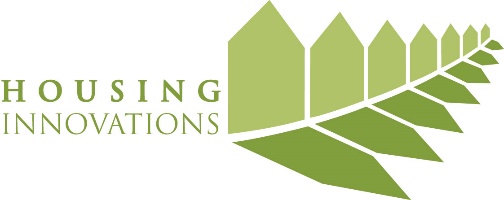 CRITICAL TIME INTERVENTION (CTI) TRAINING2019HandoutsCTI Fidelity ScaleCTI Self-AssessmentAssessment DomainsHousing Stabilization Plan Housing Preferences WorksheetCTI Phases – Markers for Transition and Staff RoleResident - Tenant Resources DirectoryLease Violation Roles ChartHarm Reduction PlanCase Review OutlinePhase-Date Tracking Form HUD Disability Verification Formhttps://portal.hud.gov/hudportal/documents/huddoc?id=90103.pdfUSICH Risk Mitigation Funds Quick Guidehttps://www.usich.gov/resources/uploads/asset_library/Risk_mitigation_funds_quick_guide.pdfUpdated 12-1-2014OtheHousing Preferences	Name: 							Critical Time InterventionMarkers for Transition to Next PhasePre-CTI: readinessEligible for the programHousing IdentifiedAssessment CompleteTasks Pre-CTIDevelop plan to maintain housingEducate on rights and responsibilities of tenancyConnect with Resources need to maintain housingAccess to financial resources and plan to meet needsAccess to services including medical, psychiatric, substance and relationship to housingAccess to supports both existing and new and plan to access housing and use of timeRole of CTI case management, intensive work with clientAccompany to resourcesCTI: Phase One: readinessMove into housingPlan is in place to maintain housing and role of CTI worker definedPerson has at least two services and at least one support identified in the communityAppointment or plan is in place to meet with resourcesRelease of information completeHad meeting with landlord/managing agent and on-site team if applicableCTI Phase One TasksFrequency of contact:  at least weekly with resident more frequently based on need. Frequent contact with all services, supports and housing provider.  Weekly or bi-weekly contact with on-site team or case management provider. Accompany to housing and assist to set up apartmentDevelop plan to access needed resourcesAccompany to resourcesDefine role of worker and residentEnsure communication with each source of services and supportAddress immediate issues that affect housingAddress crisisBegin to look at long term supports and servicesFocus on purpose and activity CTI Phase two: readinessLess crisisPerson has something to do during the dayConnections in the community in placeGood communication with services, supports, housingPerson able to access the supports set up independentlyResidents actively engaged in evaluating services, supports and housingAt least half of support and services are happening in the communityCrisis has decreasedSupports are identified to address housing issues: rent, maintaining apartment and getting along with neighborsCTI Phase two: TasksFrequency of contact: at bi-weekly depending on resident.  At least monthly with services, supports and housing provider. More frequently with any on-site team or case management service.Revise plan to address changing needs and resourcesFocus on longer term supports and servicesContinue to address crisis, identifying how these will be addressed long termAddress any threats to housing focusing on using community supportsEvaluate and identify needed additional connections in the communityEncourage resident to use connections and discuss effectivenessRegular communication with all referral sourcesCTI Phase three: readinessCrisis stabilized and person has a plan for immediate needsPlan in place and resources to address barriers to housing retention as they come upPerson gets at least 75% of direct services from community (can be on-site team, ICM etc) services and supportsRegular communication with resourcesCTI Phase three: tasksFrequency of contact: monthly with resident and at least monthly with services, supports, and landlord. Contacts should be more frequent with the on-site team.Planning for 6-9 months and beyond - Working with resident to use resources in future (for specific tasks).  Develop list of all contacts and supports with the residentReview progress madeFinal meeting with all resources including housing, services and supports – discuss roles Identifying more long term goals and identifying resources for assistanceHoH Name:  								___________________Family Member Names: 										Address: 												Telephone#:  				 Email:  								Emergency Resources:If there is a risk to safety please call 911.  Have this sheet with you for contactsDocuments for Emergencies:Housing:Housing documents:Financial: Income and BenefitsFinancial Documents:Medical:Medical Documents:Mental Health:Mental Health Documents:Substance Use: Resources:Education and Employment:Education / Employment DocumentsCommunity Connections:*This form tracks participant progress through the phases of CTI, supervisory reviews and can be used for fidelity review.  CTI Case Review OutlineThis outline is meant as an aide to organizing information about a household for discussion and consultation in a case conference.  Not very question needs to be answered – just those that are relevant to the discussion.  Most of the time, this is a verbal presentation but the outline can be used to organize a written summary.  Basic Demographics (age, household composition, homelessness and housing history, housing plan/situation)Engagement in Services: how the person  is connecting to the worker, shared tasksFocus Areas in the Service/Housing Stabilization Plan (from CTI Assessment Domains)Any current challenges and reason case was selected for conferenceRelevant information from the assessment domains and barriers to stabilityHousingIncomePhysical HealthBehavioral HealthFamily, significant others and supportsSkillsParticipant strengths, supports and successesRisks to housing stability, e.g., behaviors/symptoms, rent payment issuesEfforts made to address the risks and/or expand on the strengthsHow does person see these risks, what is their response, is this consistent with their priorities?Resources being used and/or needed (include communication structure with the resource)After the above relevant information is presented (maybe 10 minutes or so), the Team Leader, Supervisor, Clinical Consultant or Staff Person facilitates: Feedback, questions and discussion with the group and develops next steps Critical Time Intervention (CTI) Fidelity Scale Critical Time Intervention (CTI) Fidelity Scale Critical Time Intervention (CTI) Fidelity Scale Critical Time Intervention (CTI) Fidelity Scale Critical Time Intervention (CTI) Fidelity Scale Critical Time Intervention (CTI) Fidelity Scale Critical Time Intervention (CTI) Fidelity Scale Fidelity ItemFidelity ItemNotImplementedIdeallyImplementedFidelity ItemFidelity Item12345Components (compliance fidelity – 40 points)Components (compliance fidelity – 40 points)Components (compliance fidelity – 40 points)Components (compliance fidelity – 40 points)Components (compliance fidelity – 40 points)Components (compliance fidelity – 40 points)Components (compliance fidelity – 40 points)CMP1Three Phases<60%60%-69%70%-79%80%-89%≥90%CMP1Three PhasesIntervention was carried out in three 3-month phases.Intervention was carried out in three 3-month phases.Intervention was carried out in three 3-month phases.Intervention was carried out in three 3-month phases.Intervention was carried out in three 3-month phases.CMP1A 3-phase intervention has:      1) a treatment plan for each phase      2) phase end dates at 3-6-9 months (±2wks) from placementA 3-phase intervention has:      1) a treatment plan for each phase      2) phase end dates at 3-6-9 months (±2wks) from placementA 3-phase intervention has:      1) a treatment plan for each phase      2) phase end dates at 3-6-9 months (±2wks) from placementA 3-phase intervention has:      1) a treatment plan for each phase      2) phase end dates at 3-6-9 months (±2wks) from placementA 3-phase intervention has:      1) a treatment plan for each phase      2) phase end dates at 3-6-9 months (±2wks) from placementA 3-phase intervention has:      1) a treatment plan for each phase      2) phase end dates at 3-6-9 months (±2wks) from placementCMP2Focused<60%60%-69%70%-79%80%-89%≥90%CMP2FocusedTreatment plans focused on 1 to 3 CTI focus areas.Treatment plans focused on 1 to 3 CTI focus areas.Treatment plans focused on 1 to 3 CTI focus areas.Treatment plans focused on 1 to 3 CTI focus areas.Treatment plans focused on 1 to 3 CTI focus areas.CMP2A focused treatment plan:      1) is limited to 1-3 areas     2) selects only from the 6 areas in CTI protocol     3) is based on risk to long-term housing stabilityA focused treatment plan:      1) is limited to 1-3 areas     2) selects only from the 6 areas in CTI protocol     3) is based on risk to long-term housing stabilityA focused treatment plan:      1) is limited to 1-3 areas     2) selects only from the 6 areas in CTI protocol     3) is based on risk to long-term housing stabilityA focused treatment plan:      1) is limited to 1-3 areas     2) selects only from the 6 areas in CTI protocol     3) is based on risk to long-term housing stabilityA focused treatment plan:      1) is limited to 1-3 areas     2) selects only from the 6 areas in CTI protocol     3) is based on risk to long-term housing stabilityA focused treatment plan:      1) is limited to 1-3 areas     2) selects only from the 6 areas in CTI protocol     3) is based on risk to long-term housing stabilityCMP3Early Engagement<60%60%-69%70%-79%80%-89%≥90%CMP3Early EngagementClients were engaged by worker while still in institution. Clients were engaged by worker while still in institution. Clients were engaged by worker while still in institution. Clients were engaged by worker while still in institution. Clients were engaged by worker while still in institution. CMP3Early engagement of client means that, before placement, the worker:      1) meets at least 3 times with client     2) reads client’s chart from institutionEarly engagement of client means that, before placement, the worker:      1) meets at least 3 times with client     2) reads client’s chart from institutionEarly engagement of client means that, before placement, the worker:      1) meets at least 3 times with client     2) reads client’s chart from institutionEarly engagement of client means that, before placement, the worker:      1) meets at least 3 times with client     2) reads client’s chart from institutionEarly engagement of client means that, before placement, the worker:      1) meets at least 3 times with client     2) reads client’s chart from institutionEarly engagement of client means that, before placement, the worker:      1) meets at least 3 times with client     2) reads client’s chart from institutionCMP4Outreach<1 point1-1.92-2.93-3.9≥4 pointsCMP4OutreachCommunity outreach occurred before end of Phase I.Community outreach occurred before end of Phase I.Community outreach occurred before end of Phase I.Community outreach occurred before end of Phase I.Community outreach occurred before end of Phase I.CMP4 Outreach means that the worker has:      1) at least 2 community-based meetings with client     2) no less than 3 communications with client (calls; office or community-based meetings)     3) at least 1 meeting with primary residential linkage     4) at least 1 meeting with primary mental health provider     5) no less than 3 communications with linkages (calls; office or community-based meetings)  Outreach means that the worker has:      1) at least 2 community-based meetings with client     2) no less than 3 communications with client (calls; office or community-based meetings)     3) at least 1 meeting with primary residential linkage     4) at least 1 meeting with primary mental health provider     5) no less than 3 communications with linkages (calls; office or community-based meetings)  Outreach means that the worker has:      1) at least 2 community-based meetings with client     2) no less than 3 communications with client (calls; office or community-based meetings)     3) at least 1 meeting with primary residential linkage     4) at least 1 meeting with primary mental health provider     5) no less than 3 communications with linkages (calls; office or community-based meetings)  Outreach means that the worker has:      1) at least 2 community-based meetings with client     2) no less than 3 communications with client (calls; office or community-based meetings)     3) at least 1 meeting with primary residential linkage     4) at least 1 meeting with primary mental health provider     5) no less than 3 communications with linkages (calls; office or community-based meetings)  Outreach means that the worker has:      1) at least 2 community-based meetings with client     2) no less than 3 communications with client (calls; office or community-based meetings)     3) at least 1 meeting with primary residential linkage     4) at least 1 meeting with primary mental health provider     5) no less than 3 communications with linkages (calls; office or community-based meetings)  Outreach means that the worker has:      1) at least 2 community-based meetings with client     2) no less than 3 communications with client (calls; office or community-based meetings)     3) at least 1 meeting with primary residential linkage     4) at least 1 meeting with primary mental health provider     5) no less than 3 communications with linkages (calls; office or community-based meetings) CMP5Early Linking<60%60%-69%70%-79%80%-89%≥90%CMP5Early LinkingClient and linkages were brought together soon after placement.Client and linkages were brought together soon after placement.Client and linkages were brought together soon after placement.Client and linkages were brought together soon after placement.Client and linkages were brought together soon after placement.CMP5Early linking means that the worker:     1) escorts client out of institution to residence     2) escorts client to 1st community mental health appointment     3) holds  joint planning meeting with client & community linkages to modify Phase 1 svce planEarly linking means that the worker:     1) escorts client out of institution to residence     2) escorts client to 1st community mental health appointment     3) holds  joint planning meeting with client & community linkages to modify Phase 1 svce planEarly linking means that the worker:     1) escorts client out of institution to residence     2) escorts client to 1st community mental health appointment     3) holds  joint planning meeting with client & community linkages to modify Phase 1 svce planEarly linking means that the worker:     1) escorts client out of institution to residence     2) escorts client to 1st community mental health appointment     3) holds  joint planning meeting with client & community linkages to modify Phase 1 svce planEarly linking means that the worker:     1) escorts client out of institution to residence     2) escorts client to 1st community mental health appointment     3) holds  joint planning meeting with client & community linkages to modify Phase 1 svce planEarly linking means that the worker:     1) escorts client out of institution to residence     2) escorts client to 1st community mental health appointment     3) holds  joint planning meeting with client & community linkages to modify Phase 1 svce planCMP6Monitoring Links<60%60%-69%70%-79%80%-89%≥90%CMP6Monitoring LinksClient stability and community linkages were monitored.Client stability and community linkages were monitored.Client stability and community linkages were monitored.Client stability and community linkages were monitored.Client stability and community linkages were monitored.CMP6Monitoring community linkages means that the worker:     1) has no less than 6 total monitoring contacts, some with client and some with linkages.     2) steps back, only intervening to take action when linkages are ineffective.Monitoring community linkages means that the worker:     1) has no less than 6 total monitoring contacts, some with client and some with linkages.     2) steps back, only intervening to take action when linkages are ineffective.Monitoring community linkages means that the worker:     1) has no less than 6 total monitoring contacts, some with client and some with linkages.     2) steps back, only intervening to take action when linkages are ineffective.Monitoring community linkages means that the worker:     1) has no less than 6 total monitoring contacts, some with client and some with linkages.     2) steps back, only intervening to take action when linkages are ineffective.Monitoring community linkages means that the worker:     1) has no less than 6 total monitoring contacts, some with client and some with linkages.     2) steps back, only intervening to take action when linkages are ineffective.Monitoring community linkages means that the worker:     1) has no less than 6 total monitoring contacts, some with client and some with linkages.     2) steps back, only intervening to take action when linkages are ineffective.CMP79-Month Follow-Up<60%60%-69%70%-79%80%-89%≥90%CMP79-Month Follow-UpCases were not dropped before 9-month post-placement date.Cases were not dropped before 9-month post-placement date.Cases were not dropped before 9-month post-placement date.Cases were not dropped before 9-month post-placement date.Cases were not dropped before 9-month post-placement date.CMP7A client with a complete intervention:     1) is touch with worker and receiving intervention at the 9-month date (±2wks)      2) receives at least 7 months of active intervention (i.e., excluding gaps when client disappears)A client with a complete intervention:     1) is touch with worker and receiving intervention at the 9-month date (±2wks)      2) receives at least 7 months of active intervention (i.e., excluding gaps when client disappears)A client with a complete intervention:     1) is touch with worker and receiving intervention at the 9-month date (±2wks)      2) receives at least 7 months of active intervention (i.e., excluding gaps when client disappears)A client with a complete intervention:     1) is touch with worker and receiving intervention at the 9-month date (±2wks)      2) receives at least 7 months of active intervention (i.e., excluding gaps when client disappears)A client with a complete intervention:     1) is touch with worker and receiving intervention at the 9-month date (±2wks)      2) receives at least 7 months of active intervention (i.e., excluding gaps when client disappears)A client with a complete intervention:     1) is touch with worker and receiving intervention at the 9-month date (±2wks)      2) receives at least 7 months of active intervention (i.e., excluding gaps when client disappears)CMP8Time-Limited <60%60%-69%70%-79%80%-89%≥90%CMP8Time-Limited Intervention lasted at least 7 and no longer than 9 months. Intervention lasted at least 7 and no longer than 9 months. Intervention lasted at least 7 and no longer than 9 months. Intervention lasted at least 7 and no longer than 9 months. Intervention lasted at least 7 and no longer than 9 months. CMP8A client with a time-limited intervention:      1) does not receive CTI after the 9-month date (±2wks) and received at least 7 months of CTIA client with a time-limited intervention:      1) does not receive CTI after the 9-month date (±2wks) and received at least 7 months of CTIA client with a time-limited intervention:      1) does not receive CTI after the 9-month date (±2wks) and received at least 7 months of CTIA client with a time-limited intervention:      1) does not receive CTI after the 9-month date (±2wks) and received at least 7 months of CTIA client with a time-limited intervention:      1) does not receive CTI after the 9-month date (±2wks) and received at least 7 months of CTIA client with a time-limited intervention:      1) does not receive CTI after the 9-month date (±2wks) and received at least 7 months of CTIStructure (context fidelity – 20 points)Structure (context fidelity – 20 points)Structure (context fidelity – 20 points)Structure (context fidelity – 20 points)Structure (context fidelity – 20 points)Structure (context fidelity – 20 points)Structure (context fidelity – 20 points)STR1Caseload Size>34 cases29-3423-2817-22≤16 casesSTR1Caseload SizeAverage caseload was ≤16 clients equally distributed across the 3 phases and engagement period or ≤18 SCE clientsAverage caseload was ≤16 clients equally distributed across the 3 phases and engagement period or ≤18 SCE clientsAverage caseload was ≤16 clients equally distributed across the 3 phases and engagement period or ≤18 SCE clientsAverage caseload was ≤16 clients equally distributed across the 3 phases and engagement period or ≤18 SCE clientsAverage caseload was ≤16 clients equally distributed across the 3 phases and engagement period or ≤18 SCE clientsSTR1Convert caseloads at 3 points during assessment period to Standard Caseload Equivalents (SCE).Convert caseloads at 3 points during assessment period to Standard Caseload Equivalents (SCE).Convert caseloads at 3 points during assessment period to Standard Caseload Equivalents (SCE).Convert caseloads at 3 points during assessment period to Standard Caseload Equivalents (SCE).Convert caseloads at 3 points during assessment period to Standard Caseload Equivalents (SCE).Convert caseloads at 3 points during assessment period to Standard Caseload Equivalents (SCE).STR2Team Meetingsless than once a month> every 3 wks to once a month> every 2 wksto every 3 wks> once a wkto every 2 wksonce a week or more oftenSTR2Team MeetingsTeam supervision meetings were held once a week.Team supervision meetings were held once a week.Team supervision meetings were held once a week.Team supervision meetings were held once a week.Team supervision meetings were held once a week.STR2Assess frequency over a 1-month period at 3 different time points during assessment period.Assess frequency over a 1-month period at 3 different time points during assessment period.Assess frequency over a 1-month period at 3 different time points during assessment period.Assess frequency over a 1-month period at 3 different time points during assessment period.Assess frequency over a 1-month period at 3 different time points during assessment period.Assess frequency over a 1-month period at 3 different time points during assessment period.STR3Case Review<60% of cases60%-69%70%-79%80%-89%≥90% of casesSTR3Case ReviewEach case was reviewed by coordinator or supervisor at least once a week.Each case was reviewed by coordinator or supervisor at least once a week.Each case was reviewed by coordinator or supervisor at least once a week.Each case was reviewed by coordinator or supervisor at least once a week.Each case was reviewed by coordinator or supervisor at least once a week.STR3Define caseload for each of 3 different time points during assessment period.  Assess frequency as in STR2.Define caseload for each of 3 different time points during assessment period.  Assess frequency as in STR2.Define caseload for each of 3 different time points during assessment period.  Assess frequency as in STR2.Define caseload for each of 3 different time points during assessment period.  Assess frequency as in STR2.Define caseload for each of 3 different time points during assessment period.  Assess frequency as in STR2.Define caseload for each of 3 different time points during assessment period.  Assess frequency as in STR2.STR4Organizational Support<1 pt1-2.42.5-3.94-5.4≥5.5 ptsSTR4Organizational SupportAgency safety & performance protocols were consistent with CTI, and director was supportive of CTI team.Agency safety & performance protocols were consistent with CTI, and director was supportive of CTI team.Agency safety & performance protocols were consistent with CTI, and director was supportive of CTI team.Agency safety & performance protocols were consistent with CTI, and director was supportive of CTI team.Agency safety & performance protocols were consistent with CTI, and director was supportive of CTI team.STR4A agency for which the CTI team works meets the following 6 requirements:      1) staff hiring & training consistent with CTI, low turnover rate          2) safety & performance protocols consistent with CTI     3) agency director advocates for CTI team with other agencies & institutions     4) assures basic resources for inter-worker/worker-client communication from the field (cells, receptionist)     5) assures availability of transport for outreach requirements of CTI     6) provides minimum annual budget per client ($100 depending on what else agency offers clients)A agency for which the CTI team works meets the following 6 requirements:      1) staff hiring & training consistent with CTI, low turnover rate          2) safety & performance protocols consistent with CTI     3) agency director advocates for CTI team with other agencies & institutions     4) assures basic resources for inter-worker/worker-client communication from the field (cells, receptionist)     5) assures availability of transport for outreach requirements of CTI     6) provides minimum annual budget per client ($100 depending on what else agency offers clients)A agency for which the CTI team works meets the following 6 requirements:      1) staff hiring & training consistent with CTI, low turnover rate          2) safety & performance protocols consistent with CTI     3) agency director advocates for CTI team with other agencies & institutions     4) assures basic resources for inter-worker/worker-client communication from the field (cells, receptionist)     5) assures availability of transport for outreach requirements of CTI     6) provides minimum annual budget per client ($100 depending on what else agency offers clients)A agency for which the CTI team works meets the following 6 requirements:      1) staff hiring & training consistent with CTI, low turnover rate          2) safety & performance protocols consistent with CTI     3) agency director advocates for CTI team with other agencies & institutions     4) assures basic resources for inter-worker/worker-client communication from the field (cells, receptionist)     5) assures availability of transport for outreach requirements of CTI     6) provides minimum annual budget per client ($100 depending on what else agency offers clients)A agency for which the CTI team works meets the following 6 requirements:      1) staff hiring & training consistent with CTI, low turnover rate          2) safety & performance protocols consistent with CTI     3) agency director advocates for CTI team with other agencies & institutions     4) assures basic resources for inter-worker/worker-client communication from the field (cells, receptionist)     5) assures availability of transport for outreach requirements of CTI     6) provides minimum annual budget per client ($100 depending on what else agency offers clients)A agency for which the CTI team works meets the following 6 requirements:      1) staff hiring & training consistent with CTI, low turnover rate          2) safety & performance protocols consistent with CTI     3) agency director advocates for CTI team with other agencies & institutions     4) assures basic resources for inter-worker/worker-client communication from the field (cells, receptionist)     5) assures availability of transport for outreach requirements of CTI     6) provides minimum annual budget per client ($100 depending on what else agency offers clients)Quality (competence fidelity – 40 points)Quality (competence fidelity – 40 points)Quality (competence fidelity – 40 points)Quality (competence fidelity – 40 points)Quality (competence fidelity – 40 points)Quality (competence fidelity – 40 points)Quality (competence fidelity – 40 points)QUA1Role with Client<1.5 pts1.5-3.43.5-5.45.5-7.4≥7.5 ptsQUA1Role with ClientWorker-client interactions were aimed at client adjustment & continuity of care during transition, and gradual transfer of care.Worker-client interactions were aimed at client adjustment & continuity of care during transition, and gradual transfer of care.Worker-client interactions were aimed at client adjustment & continuity of care during transition, and gradual transfer of care.Worker-client interactions were aimed at client adjustment & continuity of care during transition, and gradual transfer of care.Worker-client interactions were aimed at client adjustment & continuity of care during transition, and gradual transfer of care.QUA1There are 9 elements to worker’s role with client:     1) initially, temporarily provides direct service if there are delays     2) improves ADL skills by participating with clients on own turf     3) uses motivational interviewing techniques for substance abuse problems     4) is accessible & responsive to client from field     5) balances advocating for client with encouraging adherences to CTI goals & community rules     6) balances informal relationship/providing extras/special events with maintaining professional boundaries     7) regularly probes for changes in psychiatric symptoms     8) regularly probes about plans to move/eviction threats; makes intensive efforts to locate missing clients     9) balances fostering autonomy with remaining availableThere are 9 elements to worker’s role with client:     1) initially, temporarily provides direct service if there are delays     2) improves ADL skills by participating with clients on own turf     3) uses motivational interviewing techniques for substance abuse problems     4) is accessible & responsive to client from field     5) balances advocating for client with encouraging adherences to CTI goals & community rules     6) balances informal relationship/providing extras/special events with maintaining professional boundaries     7) regularly probes for changes in psychiatric symptoms     8) regularly probes about plans to move/eviction threats; makes intensive efforts to locate missing clients     9) balances fostering autonomy with remaining availableThere are 9 elements to worker’s role with client:     1) initially, temporarily provides direct service if there are delays     2) improves ADL skills by participating with clients on own turf     3) uses motivational interviewing techniques for substance abuse problems     4) is accessible & responsive to client from field     5) balances advocating for client with encouraging adherences to CTI goals & community rules     6) balances informal relationship/providing extras/special events with maintaining professional boundaries     7) regularly probes for changes in psychiatric symptoms     8) regularly probes about plans to move/eviction threats; makes intensive efforts to locate missing clients     9) balances fostering autonomy with remaining availableThere are 9 elements to worker’s role with client:     1) initially, temporarily provides direct service if there are delays     2) improves ADL skills by participating with clients on own turf     3) uses motivational interviewing techniques for substance abuse problems     4) is accessible & responsive to client from field     5) balances advocating for client with encouraging adherences to CTI goals & community rules     6) balances informal relationship/providing extras/special events with maintaining professional boundaries     7) regularly probes for changes in psychiatric symptoms     8) regularly probes about plans to move/eviction threats; makes intensive efforts to locate missing clients     9) balances fostering autonomy with remaining availableThere are 9 elements to worker’s role with client:     1) initially, temporarily provides direct service if there are delays     2) improves ADL skills by participating with clients on own turf     3) uses motivational interviewing techniques for substance abuse problems     4) is accessible & responsive to client from field     5) balances advocating for client with encouraging adherences to CTI goals & community rules     6) balances informal relationship/providing extras/special events with maintaining professional boundaries     7) regularly probes for changes in psychiatric symptoms     8) regularly probes about plans to move/eviction threats; makes intensive efforts to locate missing clients     9) balances fostering autonomy with remaining availableThere are 9 elements to worker’s role with client:     1) initially, temporarily provides direct service if there are delays     2) improves ADL skills by participating with clients on own turf     3) uses motivational interviewing techniques for substance abuse problems     4) is accessible & responsive to client from field     5) balances advocating for client with encouraging adherences to CTI goals & community rules     6) balances informal relationship/providing extras/special events with maintaining professional boundaries     7) regularly probes for changes in psychiatric symptoms     8) regularly probes about plans to move/eviction threats; makes intensive efforts to locate missing clients     9) balances fostering autonomy with remaining availableQUA2Role in Community <1.5 pts1.5-3.43.5-5.45.5-7.4≥7.5 ptsQUA2Role in Community Worker’s role in community emphasized creating & strengthening linkages between client & community with aim of long-term housing stability.Worker’s role in community emphasized creating & strengthening linkages between client & community with aim of long-term housing stability.Worker’s role in community emphasized creating & strengthening linkages between client & community with aim of long-term housing stability.Worker’s role in community emphasized creating & strengthening linkages between client & community with aim of long-term housing stability.Worker’s role in community emphasized creating & strengthening linkages between client & community with aim of long-term housing stability.QUA2There are 9 elements to worker’s role in community:     1) meets together with client & linkages to adjust Phase I treatment plan     2) educates providers about CTI role     3) informs community linkages about client’s history, and strengths & risks; gives them support     4) provides psycho-education to family about client’s mental illness & treatment     5) is accessible & responsive to community linkages from field     6) encourages communication & mediates between linkages / between client & linkages     7) regularly updates Community Linkage contact information      8) is always prepared in field (blank forms, ID, business cards, Release of Info forms, summary of CTI/HIPAA)     9) regularly updates Community Linkage contact information There are 9 elements to worker’s role in community:     1) meets together with client & linkages to adjust Phase I treatment plan     2) educates providers about CTI role     3) informs community linkages about client’s history, and strengths & risks; gives them support     4) provides psycho-education to family about client’s mental illness & treatment     5) is accessible & responsive to community linkages from field     6) encourages communication & mediates between linkages / between client & linkages     7) regularly updates Community Linkage contact information      8) is always prepared in field (blank forms, ID, business cards, Release of Info forms, summary of CTI/HIPAA)     9) regularly updates Community Linkage contact information There are 9 elements to worker’s role in community:     1) meets together with client & linkages to adjust Phase I treatment plan     2) educates providers about CTI role     3) informs community linkages about client’s history, and strengths & risks; gives them support     4) provides psycho-education to family about client’s mental illness & treatment     5) is accessible & responsive to community linkages from field     6) encourages communication & mediates between linkages / between client & linkages     7) regularly updates Community Linkage contact information      8) is always prepared in field (blank forms, ID, business cards, Release of Info forms, summary of CTI/HIPAA)     9) regularly updates Community Linkage contact information There are 9 elements to worker’s role in community:     1) meets together with client & linkages to adjust Phase I treatment plan     2) educates providers about CTI role     3) informs community linkages about client’s history, and strengths & risks; gives them support     4) provides psycho-education to family about client’s mental illness & treatment     5) is accessible & responsive to community linkages from field     6) encourages communication & mediates between linkages / between client & linkages     7) regularly updates Community Linkage contact information      8) is always prepared in field (blank forms, ID, business cards, Release of Info forms, summary of CTI/HIPAA)     9) regularly updates Community Linkage contact information There are 9 elements to worker’s role in community:     1) meets together with client & linkages to adjust Phase I treatment plan     2) educates providers about CTI role     3) informs community linkages about client’s history, and strengths & risks; gives them support     4) provides psycho-education to family about client’s mental illness & treatment     5) is accessible & responsive to community linkages from field     6) encourages communication & mediates between linkages / between client & linkages     7) regularly updates Community Linkage contact information      8) is always prepared in field (blank forms, ID, business cards, Release of Info forms, summary of CTI/HIPAA)     9) regularly updates Community Linkage contact information There are 9 elements to worker’s role in community:     1) meets together with client & linkages to adjust Phase I treatment plan     2) educates providers about CTI role     3) informs community linkages about client’s history, and strengths & risks; gives them support     4) provides psycho-education to family about client’s mental illness & treatment     5) is accessible & responsive to community linkages from field     6) encourages communication & mediates between linkages / between client & linkages     7) regularly updates Community Linkage contact information      8) is always prepared in field (blank forms, ID, business cards, Release of Info forms, summary of CTI/HIPAA)     9) regularly updates Community Linkage contact information QUA3Intake Assessment<.5 pts.5-1.41.5-2.42.5-3.4≥3.5 ptsQUA3Intake AssessmentIntake assessment was thorough, yet focused on history relevant to CTI.Intake assessment was thorough, yet focused on history relevant to CTI.Intake assessment was thorough, yet focused on history relevant to CTI.Intake assessment was thorough, yet focused on history relevant to CTI.Intake assessment was thorough, yet focused on history relevant to CTI.QUA3There are 4 elements to the intake note:     1) demographic information     2) psychiatric, medical, substance use histories     3) strengths & barriers defined in terms of community living skills & support network     4) residential history: homelessness, experience with CRs, past risks to housing stabilityThere are 4 elements to the intake note:     1) demographic information     2) psychiatric, medical, substance use histories     3) strengths & barriers defined in terms of community living skills & support network     4) residential history: homelessness, experience with CRs, past risks to housing stabilityThere are 4 elements to the intake note:     1) demographic information     2) psychiatric, medical, substance use histories     3) strengths & barriers defined in terms of community living skills & support network     4) residential history: homelessness, experience with CRs, past risks to housing stabilityThere are 4 elements to the intake note:     1) demographic information     2) psychiatric, medical, substance use histories     3) strengths & barriers defined in terms of community living skills & support network     4) residential history: homelessness, experience with CRs, past risks to housing stabilityThere are 4 elements to the intake note:     1) demographic information     2) psychiatric, medical, substance use histories     3) strengths & barriers defined in terms of community living skills & support network     4) residential history: homelessness, experience with CRs, past risks to housing stabilityThere are 4 elements to the intake note:     1) demographic information     2) psychiatric, medical, substance use histories     3) strengths & barriers defined in terms of community living skills & support network     4) residential history: homelessness, experience with CRs, past risks to housing stabilityQUA4Phase Planning<.5 pts.5-1.41.5-2.42.5-3.4≥3.5 ptsQUA4Phase PlanningPlanning included phase-appropriate rationale, goal and plan.Planning included phase-appropriate rationale, goal and plan.Planning included phase-appropriate rationale, goal and plan.Planning included phase-appropriate rationale, goal and plan.Planning included phase-appropriate rationale, goal and plan.QUA4There are 4 elements to each treatment plan:     1) rationale for phase areas based on past phase’s goal & new problems (for Ph I plan: based on client’s history)     2) areas defined prior to phase start date; general goals recorded for each area     3) plan revised with community linkages soon after phase start date, including specific steps for each goal     4) phase date & signature There are 4 elements to each treatment plan:     1) rationale for phase areas based on past phase’s goal & new problems (for Ph I plan: based on client’s history)     2) areas defined prior to phase start date; general goals recorded for each area     3) plan revised with community linkages soon after phase start date, including specific steps for each goal     4) phase date & signature There are 4 elements to each treatment plan:     1) rationale for phase areas based on past phase’s goal & new problems (for Ph I plan: based on client’s history)     2) areas defined prior to phase start date; general goals recorded for each area     3) plan revised with community linkages soon after phase start date, including specific steps for each goal     4) phase date & signature There are 4 elements to each treatment plan:     1) rationale for phase areas based on past phase’s goal & new problems (for Ph I plan: based on client’s history)     2) areas defined prior to phase start date; general goals recorded for each area     3) plan revised with community linkages soon after phase start date, including specific steps for each goal     4) phase date & signature There are 4 elements to each treatment plan:     1) rationale for phase areas based on past phase’s goal & new problems (for Ph I plan: based on client’s history)     2) areas defined prior to phase start date; general goals recorded for each area     3) plan revised with community linkages soon after phase start date, including specific steps for each goal     4) phase date & signature There are 4 elements to each treatment plan:     1) rationale for phase areas based on past phase’s goal & new problems (for Ph I plan: based on client’s history)     2) areas defined prior to phase start date; general goals recorded for each area     3) plan revised with community linkages soon after phase start date, including specific steps for each goal     4) phase date & signature QUA5Progress Notes<.5 pts.5-1.41.5-2.42.5-3.4≥3.5 ptsQUA5Progress NotesDocumentation of intervention reads like a story (without gaps).Documentation of intervention reads like a story (without gaps).Documentation of intervention reads like a story (without gaps).Documentation of intervention reads like a story (without gaps).Documentation of intervention reads like a story (without gaps).QUA5There are 4 elements to each progress note:     1) presents full & coherent story date, time, signature     2) follows up on past note & specifies the next step     3) corresponds to only one communication type (call, meeting, etc)     4) date/time of the communication & signatureThere are 4 elements to each progress note:     1) presents full & coherent story date, time, signature     2) follows up on past note & specifies the next step     3) corresponds to only one communication type (call, meeting, etc)     4) date/time of the communication & signatureThere are 4 elements to each progress note:     1) presents full & coherent story date, time, signature     2) follows up on past note & specifies the next step     3) corresponds to only one communication type (call, meeting, etc)     4) date/time of the communication & signatureThere are 4 elements to each progress note:     1) presents full & coherent story date, time, signature     2) follows up on past note & specifies the next step     3) corresponds to only one communication type (call, meeting, etc)     4) date/time of the communication & signatureThere are 4 elements to each progress note:     1) presents full & coherent story date, time, signature     2) follows up on past note & specifies the next step     3) corresponds to only one communication type (call, meeting, etc)     4) date/time of the communication & signatureThere are 4 elements to each progress note:     1) presents full & coherent story date, time, signature     2) follows up on past note & specifies the next step     3) corresponds to only one communication type (call, meeting, etc)     4) date/time of the communication & signatureQUA6Closing of Case<.5 pts.5-1.41.5-2.42.5-3.4≥3.5 ptsQUA6Closing of CaseClosing note summarized intervention and prognosis for continuity of care & housing stability.Closing note summarized intervention and prognosis for continuity of care & housing stability.Closing note summarized intervention and prognosis for continuity of care & housing stability.Closing note summarized intervention and prognosis for continuity of care & housing stability.Closing note summarized intervention and prognosis for continuity of care & housing stability.QUA6There are 4 elements to each closing note:     1)  summarizes intervention & client’s progress that is attributable to CTI     2) summarizes final transfer-of-care meeting with client and community linkages together     3) describes last meeting with client, including feedback on CTI     4) makes prognosis for client’s continuity of care & housing stabilityThere are 4 elements to each closing note:     1)  summarizes intervention & client’s progress that is attributable to CTI     2) summarizes final transfer-of-care meeting with client and community linkages together     3) describes last meeting with client, including feedback on CTI     4) makes prognosis for client’s continuity of care & housing stabilityThere are 4 elements to each closing note:     1)  summarizes intervention & client’s progress that is attributable to CTI     2) summarizes final transfer-of-care meeting with client and community linkages together     3) describes last meeting with client, including feedback on CTI     4) makes prognosis for client’s continuity of care & housing stabilityThere are 4 elements to each closing note:     1)  summarizes intervention & client’s progress that is attributable to CTI     2) summarizes final transfer-of-care meeting with client and community linkages together     3) describes last meeting with client, including feedback on CTI     4) makes prognosis for client’s continuity of care & housing stabilityThere are 4 elements to each closing note:     1)  summarizes intervention & client’s progress that is attributable to CTI     2) summarizes final transfer-of-care meeting with client and community linkages together     3) describes last meeting with client, including feedback on CTI     4) makes prognosis for client’s continuity of care & housing stabilityThere are 4 elements to each closing note:     1)  summarizes intervention & client’s progress that is attributable to CTI     2) summarizes final transfer-of-care meeting with client and community linkages together     3) describes last meeting with client, including feedback on CTI     4) makes prognosis for client’s continuity of care & housing stabilityQUA7Clinical Supervision<1 pt1-2.42.5-3.94-5.4≥5.5 ptsQUA7Clinical SupervisionTeam meeting discussions emphasized CTI principles and focused on only a few cases (new, difficult, closing) in the context of their current phase & areas.Team meeting discussions emphasized CTI principles and focused on only a few cases (new, difficult, closing) in the context of their current phase & areas.Team meeting discussions emphasized CTI principles and focused on only a few cases (new, difficult, closing) in the context of their current phase & areas.Team meeting discussions emphasized CTI principles and focused on only a few cases (new, difficult, closing) in the context of their current phase & areas.Team meeting discussions emphasized CTI principles and focused on only a few cases (new, difficult, closing) in the context of their current phase & areas.QUA7Clinical supervisor meets the following 6 criteria: (rating of 0 if not MSW, psychiatrist, psychiatric nurse or other licensed professional)     1) emphasizes CTI principles during case discussions (transfer-of-care, focused, monitoring, tracking clients)     2) case presentations for all newly enrolled clients     3) closing presentations for all clients nearing end of intervention     4) discusses cases in context (of current phase & plan)     5) focuses on most difficult cases (in addition to new & closing above)     6) completes a Team Supervision Form for each team meeting.Clinical supervisor meets the following 6 criteria: (rating of 0 if not MSW, psychiatrist, psychiatric nurse or other licensed professional)     1) emphasizes CTI principles during case discussions (transfer-of-care, focused, monitoring, tracking clients)     2) case presentations for all newly enrolled clients     3) closing presentations for all clients nearing end of intervention     4) discusses cases in context (of current phase & plan)     5) focuses on most difficult cases (in addition to new & closing above)     6) completes a Team Supervision Form for each team meeting.Clinical supervisor meets the following 6 criteria: (rating of 0 if not MSW, psychiatrist, psychiatric nurse or other licensed professional)     1) emphasizes CTI principles during case discussions (transfer-of-care, focused, monitoring, tracking clients)     2) case presentations for all newly enrolled clients     3) closing presentations for all clients nearing end of intervention     4) discusses cases in context (of current phase & plan)     5) focuses on most difficult cases (in addition to new & closing above)     6) completes a Team Supervision Form for each team meeting.Clinical supervisor meets the following 6 criteria: (rating of 0 if not MSW, psychiatrist, psychiatric nurse or other licensed professional)     1) emphasizes CTI principles during case discussions (transfer-of-care, focused, monitoring, tracking clients)     2) case presentations for all newly enrolled clients     3) closing presentations for all clients nearing end of intervention     4) discusses cases in context (of current phase & plan)     5) focuses on most difficult cases (in addition to new & closing above)     6) completes a Team Supervision Form for each team meeting.Clinical supervisor meets the following 6 criteria: (rating of 0 if not MSW, psychiatrist, psychiatric nurse or other licensed professional)     1) emphasizes CTI principles during case discussions (transfer-of-care, focused, monitoring, tracking clients)     2) case presentations for all newly enrolled clients     3) closing presentations for all clients nearing end of intervention     4) discusses cases in context (of current phase & plan)     5) focuses on most difficult cases (in addition to new & closing above)     6) completes a Team Supervision Form for each team meeting.Clinical supervisor meets the following 6 criteria: (rating of 0 if not MSW, psychiatrist, psychiatric nurse or other licensed professional)     1) emphasizes CTI principles during case discussions (transfer-of-care, focused, monitoring, tracking clients)     2) case presentations for all newly enrolled clients     3) closing presentations for all clients nearing end of intervention     4) discusses cases in context (of current phase & plan)     5) focuses on most difficult cases (in addition to new & closing above)     6) completes a Team Supervision Form for each team meeting.QUA8Fieldwork Coordination<1 pt1-2.42.5-3.94-5.4≥5.5 ptsQUA8Fieldwork CoordinationCoordinator monitored plan deadlines for all cases and implemented effective system for preventing & resolving fieldwork problems.Coordinator monitored plan deadlines for all cases and implemented effective system for preventing & resolving fieldwork problems.Coordinator monitored plan deadlines for all cases and implemented effective system for preventing & resolving fieldwork problems.Coordinator monitored plan deadlines for all cases and implemented effective system for preventing & resolving fieldwork problems.Coordinator monitored plan deadlines for all cases and implemented effective system for preventing & resolving fieldwork problems.QUA8Fieldwork coordinator meets the following 6 criteria:      1) regularly monitors deadlines for plans     2) facilitates inter-worker communication and safety     3) prepares for vacation/sick day coverage     4) models CTI in the field for less experienced workers     5) regularly reviews charts for missing information & quality     6) regularly updates & distributes CTI Case Tracking formFieldwork coordinator meets the following 6 criteria:      1) regularly monitors deadlines for plans     2) facilitates inter-worker communication and safety     3) prepares for vacation/sick day coverage     4) models CTI in the field for less experienced workers     5) regularly reviews charts for missing information & quality     6) regularly updates & distributes CTI Case Tracking formFieldwork coordinator meets the following 6 criteria:      1) regularly monitors deadlines for plans     2) facilitates inter-worker communication and safety     3) prepares for vacation/sick day coverage     4) models CTI in the field for less experienced workers     5) regularly reviews charts for missing information & quality     6) regularly updates & distributes CTI Case Tracking formFieldwork coordinator meets the following 6 criteria:      1) regularly monitors deadlines for plans     2) facilitates inter-worker communication and safety     3) prepares for vacation/sick day coverage     4) models CTI in the field for less experienced workers     5) regularly reviews charts for missing information & quality     6) regularly updates & distributes CTI Case Tracking formFieldwork coordinator meets the following 6 criteria:      1) regularly monitors deadlines for plans     2) facilitates inter-worker communication and safety     3) prepares for vacation/sick day coverage     4) models CTI in the field for less experienced workers     5) regularly reviews charts for missing information & quality     6) regularly updates & distributes CTI Case Tracking formFieldwork coordinator meets the following 6 criteria:      1) regularly monitors deadlines for plans     2) facilitates inter-worker communication and safety     3) prepares for vacation/sick day coverage     4) models CTI in the field for less experienced workers     5) regularly reviews charts for missing information & quality     6) regularly updates & distributes CTI Case Tracking formAssessment Domains (CTI-Informed)*This document highlights the core assessment domains for CTI and is “CTI-Informed”. This is not a required or official CTI form.Assessment Domains (CTI-Informed)*This document highlights the core assessment domains for CTI and is “CTI-Informed”. This is not a required or official CTI form.Assessment Domains (CTI-Informed)*This document highlights the core assessment domains for CTI and is “CTI-Informed”. This is not a required or official CTI form.Assessment Domains (CTI-Informed)*This document highlights the core assessment domains for CTI and is “CTI-Informed”. This is not a required or official CTI form.Assessment Domains (CTI-Informed)*This document highlights the core assessment domains for CTI and is “CTI-Informed”. This is not a required or official CTI form.Assessment Domains (CTI-Informed)*This document highlights the core assessment domains for CTI and is “CTI-Informed”. This is not a required or official CTI form.Assessment Domains (CTI-Informed)*This document highlights the core assessment domains for CTI and is “CTI-Informed”. This is not a required or official CTI form.Assessment Domains (CTI-Informed)*This document highlights the core assessment domains for CTI and is “CTI-Informed”. This is not a required or official CTI form.Assessment Domains (CTI-Informed)*This document highlights the core assessment domains for CTI and is “CTI-Informed”. This is not a required or official CTI form.Assessment Domains (CTI-Informed)*This document highlights the core assessment domains for CTI and is “CTI-Informed”. This is not a required or official CTI form.Assessment Domains (CTI-Informed)*This document highlights the core assessment domains for CTI and is “CTI-Informed”. This is not a required or official CTI form.Assessment Domains (CTI-Informed)*This document highlights the core assessment domains for CTI and is “CTI-Informed”. This is not a required or official CTI form.Assessment Domains (CTI-Informed)*This document highlights the core assessment domains for CTI and is “CTI-Informed”. This is not a required or official CTI form.Assessment Domains (CTI-Informed)*This document highlights the core assessment domains for CTI and is “CTI-Informed”. This is not a required or official CTI form.Assessment Domains (CTI-Informed)*This document highlights the core assessment domains for CTI and is “CTI-Informed”. This is not a required or official CTI form.Assessment Domains (CTI-Informed)*This document highlights the core assessment domains for CTI and is “CTI-Informed”. This is not a required or official CTI form.Assessment Domains (CTI-Informed)*This document highlights the core assessment domains for CTI and is “CTI-Informed”. This is not a required or official CTI form.Assessment Domains (CTI-Informed)*This document highlights the core assessment domains for CTI and is “CTI-Informed”. This is not a required or official CTI form.Assessment Domains (CTI-Informed)*This document highlights the core assessment domains for CTI and is “CTI-Informed”. This is not a required or official CTI form.Assessment Domains (CTI-Informed)*This document highlights the core assessment domains for CTI and is “CTI-Informed”. This is not a required or official CTI form.Assessment Domains (CTI-Informed)*This document highlights the core assessment domains for CTI and is “CTI-Informed”. This is not a required or official CTI form.Assessment Domains (CTI-Informed)*This document highlights the core assessment domains for CTI and is “CTI-Informed”. This is not a required or official CTI form.Assessment Domains (CTI-Informed)*This document highlights the core assessment domains for CTI and is “CTI-Informed”. This is not a required or official CTI form.Name and Date of Enrollment in Pre-CTI:Name and Date of Enrollment in Pre-CTI:Name and Date of Enrollment in Pre-CTI:Name and Date of Enrollment in Pre-CTI:Name and Date of Enrollment in Pre-CTI:Name and Date of Enrollment in Pre-CTI:Name and Date of Enrollment in Pre-CTI:Name and Date of Enrollment in Pre-CTI:Name and Date of Enrollment in Pre-CTI:Name and Date of Enrollment in Pre-CTI:Name and Date of Enrollment in Pre-CTI:Name and Date of Enrollment in Pre-CTI:Name and Date of Enrollment in Pre-CTI:Name and Date of Enrollment in Pre-CTI:Name and Date of Enrollment in Pre-CTI:Name and Date of Enrollment in Pre-CTI:Name and Date of Enrollment in Pre-CTI:Name and Date of Enrollment in Pre-CTI:Name and Date of Enrollment in Pre-CTI:Name and Date of Enrollment in Pre-CTI:Name and Date of Enrollment in Pre-CTI:Name and Date of Enrollment in Pre-CTI:Name and Date of Enrollment in Pre-CTI:Basic Demographics: age, ethnicity, household composition, current location etc. Basic Demographics: age, ethnicity, household composition, current location etc. Basic Demographics: age, ethnicity, household composition, current location etc. Basic Demographics: age, ethnicity, household composition, current location etc. Basic Demographics: age, ethnicity, household composition, current location etc. Basic Demographics: age, ethnicity, household composition, current location etc. Basic Demographics: age, ethnicity, household composition, current location etc. Basic Demographics: age, ethnicity, household composition, current location etc. Basic Demographics: age, ethnicity, household composition, current location etc. Basic Demographics: age, ethnicity, household composition, current location etc. Basic Demographics: age, ethnicity, household composition, current location etc. Basic Demographics: age, ethnicity, household composition, current location etc. Basic Demographics: age, ethnicity, household composition, current location etc. Basic Demographics: age, ethnicity, household composition, current location etc. Basic Demographics: age, ethnicity, household composition, current location etc. Basic Demographics: age, ethnicity, household composition, current location etc. Basic Demographics: age, ethnicity, household composition, current location etc. Basic Demographics: age, ethnicity, household composition, current location etc. Basic Demographics: age, ethnicity, household composition, current location etc. Basic Demographics: age, ethnicity, household composition, current location etc. Basic Demographics: age, ethnicity, household composition, current location etc. Basic Demographics: age, ethnicity, household composition, current location etc. Basic Demographics: age, ethnicity, household composition, current location etc. Housing and Homelessness History – Last 5 yearsHousing and Homelessness History – Last 5 yearsHousing and Homelessness History – Last 5 yearsHousing and Homelessness History – Last 5 yearsHousing and Homelessness History – Last 5 yearsHousing and Homelessness History – Last 5 yearsHousing and Homelessness History – Last 5 yearsHousing and Homelessness History – Last 5 yearsHousing and Homelessness History – Last 5 yearsHousing and Homelessness History – Last 5 yearsHousing and Homelessness History – Last 5 yearsHousing and Homelessness History – Last 5 yearsHousing and Homelessness History – Last 5 yearsHousing and Homelessness History – Last 5 yearsHousing and Homelessness History – Last 5 yearsHousing and Homelessness History – Last 5 yearsHousing and Homelessness History – Last 5 yearsHousing and Homelessness History – Last 5 yearsHousing and Homelessness History – Last 5 yearsHousing and Homelessness History – Last 5 yearsHousing and Homelessness History – Last 5 yearsHousing and Homelessness History – Last 5 yearsHousing and Homelessness History – Last 5 yearsName/LocationName/LocationName/LocationName/LocationName/LocationTypeTypeTypeStartStartStartStartEnd DateEnd DateLeaseholderLeaseholderLeaseholderLeaseholderReason LeavingReason LeavingReason LeavingReason LeavingReason LeavingYes or NoYes or NoYes or NoYes or NoEver evicted from housing?  Y or N 	Reason: Ever evicted from housing?  Y or N 	Reason: Ever evicted from housing?  Y or N 	Reason: Ever evicted from housing?  Y or N 	Reason: Ever evicted from housing?  Y or N 	Reason: Ever evicted from housing?  Y or N 	Reason: Ever evicted from housing?  Y or N 	Reason: Ever evicted from housing?  Y or N 	Reason: Ever evicted from housing?  Y or N 	Reason: Ever evicted from housing?  Y or N 	Reason: Ever evicted from housing?  Y or N 	Reason: Ever evicted from housing?  Y or N 	Reason: Ever evicted from housing?  Y or N 	Reason: Ever evicted from housing?  Y or N 	Reason: Ever evicted from housing?  Y or N 	Reason: Ever evicted from housing?  Y or N 	Reason: Ever evicted from housing?  Y or N 	Reason: Ever evicted from housing?  Y or N 	Reason: Ever evicted from housing?  Y or N 	Reason: Ever evicted from housing?  Y or N 	Reason: Ever evicted from housing?  Y or N 	Reason: Ever evicted from housing?  Y or N 	Reason: Ever evicted from housing?  Y or N 	Reason: Ever in foster care? Y or NEver in foster care? Y or NEver in foster care? Y or NEver in foster care? Y or NEver in foster care? Y or NEver in foster care? Y or NEver in foster care? Y or NEver in foster care? Y or NEver in foster care? Y or NEver in foster care? Y or NEver in foster care? Y or NEver in foster care? Y or NEver in foster care? Y or NEver in foster care? Y or NEver in foster care? Y or NEver in foster care? Y or NEver in foster care? Y or NEver in foster care? Y or NEver in foster care? Y or NEver in foster care? Y or NEver in foster care? Y or NEver in foster care? Y or NEver in foster care? Y or NBarriers to Housing Stability e.g., Disruptive behaviors, trouble budgeting, visitors create problems, involved in illegal activity, no experience as lease holder, noncompliance with rulesBarriers to Housing Stability e.g., Disruptive behaviors, trouble budgeting, visitors create problems, involved in illegal activity, no experience as lease holder, noncompliance with rulesBarriers to Housing Stability e.g., Disruptive behaviors, trouble budgeting, visitors create problems, involved in illegal activity, no experience as lease holder, noncompliance with rulesBarriers to Housing Stability e.g., Disruptive behaviors, trouble budgeting, visitors create problems, involved in illegal activity, no experience as lease holder, noncompliance with rulesBarriers to Housing Stability e.g., Disruptive behaviors, trouble budgeting, visitors create problems, involved in illegal activity, no experience as lease holder, noncompliance with rulesBarriers to Housing Stability e.g., Disruptive behaviors, trouble budgeting, visitors create problems, involved in illegal activity, no experience as lease holder, noncompliance with rulesBarriers to Housing Stability e.g., Disruptive behaviors, trouble budgeting, visitors create problems, involved in illegal activity, no experience as lease holder, noncompliance with rulesBarriers to Housing Stability e.g., Disruptive behaviors, trouble budgeting, visitors create problems, involved in illegal activity, no experience as lease holder, noncompliance with rulesBarriers to Housing Stability e.g., Disruptive behaviors, trouble budgeting, visitors create problems, involved in illegal activity, no experience as lease holder, noncompliance with rulesBarriers to Housing Stability e.g., Disruptive behaviors, trouble budgeting, visitors create problems, involved in illegal activity, no experience as lease holder, noncompliance with rulesBarriers to Housing Stability e.g., Disruptive behaviors, trouble budgeting, visitors create problems, involved in illegal activity, no experience as lease holder, noncompliance with rulesBarriers to Housing Stability e.g., Disruptive behaviors, trouble budgeting, visitors create problems, involved in illegal activity, no experience as lease holder, noncompliance with rulesBarriers to Housing Stability e.g., Disruptive behaviors, trouble budgeting, visitors create problems, involved in illegal activity, no experience as lease holder, noncompliance with rulesBarriers to Housing Stability e.g., Disruptive behaviors, trouble budgeting, visitors create problems, involved in illegal activity, no experience as lease holder, noncompliance with rulesBarriers to Housing Stability e.g., Disruptive behaviors, trouble budgeting, visitors create problems, involved in illegal activity, no experience as lease holder, noncompliance with rulesBarriers to Housing Stability e.g., Disruptive behaviors, trouble budgeting, visitors create problems, involved in illegal activity, no experience as lease holder, noncompliance with rulesBarriers to Housing Stability e.g., Disruptive behaviors, trouble budgeting, visitors create problems, involved in illegal activity, no experience as lease holder, noncompliance with rulesBarriers to Housing Stability e.g., Disruptive behaviors, trouble budgeting, visitors create problems, involved in illegal activity, no experience as lease holder, noncompliance with rulesBarriers to Housing Stability e.g., Disruptive behaviors, trouble budgeting, visitors create problems, involved in illegal activity, no experience as lease holder, noncompliance with rulesBarriers to Housing Stability e.g., Disruptive behaviors, trouble budgeting, visitors create problems, involved in illegal activity, no experience as lease holder, noncompliance with rulesBarriers to Housing Stability e.g., Disruptive behaviors, trouble budgeting, visitors create problems, involved in illegal activity, no experience as lease holder, noncompliance with rulesBarriers to Housing Stability e.g., Disruptive behaviors, trouble budgeting, visitors create problems, involved in illegal activity, no experience as lease holder, noncompliance with rulesBarriers to Housing Stability e.g., Disruptive behaviors, trouble budgeting, visitors create problems, involved in illegal activity, no experience as lease holder, noncompliance with rulesHousing Plan – short and long-termHousing Plan – short and long-termHousing Plan – short and long-termHousing Plan – short and long-termHousing Plan – short and long-termHousing Plan – short and long-termHousing Plan – short and long-termHousing Plan – short and long-termHousing Plan – short and long-termHousing Plan – short and long-termHousing Plan – short and long-termHousing Plan – short and long-termHousing Plan – short and long-termHousing Plan – short and long-termHousing Plan – short and long-termHousing Plan – short and long-termHousing Plan – short and long-termHousing Plan – short and long-termHousing Plan – short and long-termHousing Plan – short and long-termHousing Plan – short and long-termHousing Plan – short and long-termHousing Plan – short and long-termHousing GoalsHousing GoalsHousing GoalsHousing GoalsHousing GoalsHousing GoalsHousing GoalsHousing GoalsHousing GoalsHousing GoalsHousing GoalsHousing GoalsHousing GoalsHousing GoalsHousing GoalsHousing GoalsHousing GoalsHousing GoalsHousing GoalsHousing GoalsHousing GoalsHousing GoalsHousing GoalsMotivation to Maintain Housing: Motivation to Maintain Housing: Motivation to Maintain Housing: Motivation to Maintain Housing: Motivation to Maintain Housing: Motivation to Maintain Housing: Motivation to Maintain Housing: Motivation to Maintain Housing: Motivation to Maintain Housing: Motivation to Maintain Housing: Motivation to Maintain Housing: Motivation to Maintain Housing: Motivation to Maintain Housing: Motivation to Maintain Housing: Motivation to Maintain Housing: Motivation to Maintain Housing: Motivation to Maintain Housing: Motivation to Maintain Housing: Motivation to Maintain Housing: Motivation to Maintain Housing: Motivation to Maintain Housing: Motivation to Maintain Housing: Motivation to Maintain Housing: Employment History – Last 5 YearsEmployment History – Last 5 YearsEmployment History – Last 5 YearsEmployment History – Last 5 YearsEmployment History – Last 5 YearsEmployment History – Last 5 YearsEmployment History – Last 5 YearsEmployment History – Last 5 YearsEmployment History – Last 5 YearsEmployment History – Last 5 YearsEmployment History – Last 5 YearsEmployment History – Last 5 YearsEmployment History – Last 5 YearsEmployment History – Last 5 YearsEmployment History – Last 5 YearsEmployment History – Last 5 YearsEmployment History – Last 5 YearsEmployment History – Last 5 YearsEmployment History – Last 5 YearsEmployment History – Last 5 YearsEmployment History – Last 5 YearsEmployment History – Last 5 YearsEmployment History – Last 5 YearsEmployerEmployerEmployerEmployerPosition/TitlePosition/TitlePosition/TitlePosition/TitlePosition/TitlePosition/TitleWageWageWageStartStartEndEndReason for LeavingReason for LeavingReason for LeavingReason for LeavingReason for LeavingReason for LeavingEmployment GoalsEmployment GoalsEmployment GoalsEmployment GoalsEmployment GoalsEmployment GoalsEmployment GoalsEmployment GoalsEmployment GoalsEmployment GoalsEmployment GoalsEmployment GoalsEmployment GoalsEmployment GoalsEmployment GoalsEmployment GoalsEmployment GoalsEmployment GoalsEmployment GoalsEmployment GoalsEmployment GoalsEmployment GoalsEmployment GoalsServices currently receivingServices currently receivingServices currently receivingServices currently receivingServices currently receivingServices currently receivingServices currently receivingServices currently receivingServices currently receivingServices currently receivingServices currently receivingServices currently receivingServices currently receivingServices currently receivingServices currently receivingServices currently receivingServices currently receivingServices currently receivingServices currently receivingServices currently receivingServices currently receivingServices currently receivingServices currently receivingServices Needed to Access or Maintain EmploymentServices Needed to Access or Maintain EmploymentServices Needed to Access or Maintain EmploymentServices Needed to Access or Maintain EmploymentServices Needed to Access or Maintain EmploymentServices Needed to Access or Maintain EmploymentServices Needed to Access or Maintain EmploymentServices Needed to Access or Maintain EmploymentServices Needed to Access or Maintain EmploymentServices Needed to Access or Maintain EmploymentServices Needed to Access or Maintain EmploymentServices Needed to Access or Maintain EmploymentServices Needed to Access or Maintain EmploymentServices Needed to Access or Maintain EmploymentServices Needed to Access or Maintain EmploymentServices Needed to Access or Maintain EmploymentServices Needed to Access or Maintain EmploymentServices Needed to Access or Maintain EmploymentServices Needed to Access or Maintain EmploymentServices Needed to Access or Maintain EmploymentServices Needed to Access or Maintain EmploymentServices Needed to Access or Maintain EmploymentServices Needed to Access or Maintain EmploymentMotivation to obtain employmentMotivation to obtain employmentMotivation to obtain employmentMotivation to obtain employmentMotivation to obtain employmentMotivation to obtain employmentMotivation to obtain employmentMotivation to obtain employmentMotivation to obtain employmentMotivation to obtain employmentMotivation to obtain employmentMotivation to obtain employmentMotivation to obtain employmentMotivation to obtain employmentMotivation to obtain employmentMotivation to obtain employmentMotivation to obtain employmentMotivation to obtain employmentMotivation to obtain employmentMotivation to obtain employmentMotivation to obtain employmentMotivation to obtain employmentMotivation to obtain employmentIncome, Benefits and EntitlementsIncome, Benefits and EntitlementsIncome, Benefits and EntitlementsIncome, Benefits and EntitlementsIncome, Benefits and EntitlementsIncome, Benefits and EntitlementsIncome, Benefits and EntitlementsIncome, Benefits and EntitlementsIncome, Benefits and EntitlementsIncome, Benefits and EntitlementsIncome, Benefits and EntitlementsIncome, Benefits and EntitlementsIncome, Benefits and EntitlementsIncome, Benefits and EntitlementsIncome, Benefits and EntitlementsIncome, Benefits and EntitlementsIncome, Benefits and EntitlementsIncome, Benefits and EntitlementsIncome, Benefits and EntitlementsIncome, Benefits and EntitlementsIncome, Benefits and EntitlementsIncome, Benefits and EntitlementsIncome, Benefits and EntitlementsIncome SourcesIncome SourcesIncome SourcesIncome SourcesIncome SourcesIncome SourcesIncome SourcesStatus       PlanStatus       PlanStatus       PlanStatus       PlanIncome SourceIncome SourceIncome SourceIncome SourceIncome SourceIncome SourceIncome SourceIncome SourceStatus    PlanStatus    PlanStatus    PlanStatus    PlanUnemployment IncomeUnemployment IncomeUnemployment IncomeUnemployment IncomeUnemployment IncomeUnemployment IncomeUnemployment IncomeGeneral AssistanceGeneral AssistanceGeneral AssistanceGeneral AssistanceGeneral AssistanceGeneral AssistanceGeneral AssistanceGeneral AssistanceSupplemental Security Income (SSI)Supplemental Security Income (SSI)Supplemental Security Income (SSI)Supplemental Security Income (SSI)Supplemental Security Income (SSI)Supplemental Security Income (SSI)Supplemental Security Income (SSI)Retirement from Social SecurityRetirement from Social SecurityRetirement from Social SecurityRetirement from Social SecurityRetirement from Social SecurityRetirement from Social SecurityRetirement from Social SecurityRetirement from Social SecuritySocial Security Disability Income (SSDI)Social Security Disability Income (SSDI)Social Security Disability Income (SSDI)Social Security Disability Income (SSDI)Social Security Disability Income (SSDI)Social Security Disability Income (SSDI)Social Security Disability Income (SSDI)Other (list):Other (list):Other (list):Other (list):Other (list):Other (list):Other (list):Other (list):Veteran’s Disability PaymentVeteran’s Disability PaymentVeteran’s Disability PaymentVeteran’s Disability PaymentVeteran’s Disability PaymentVeteran’s Disability PaymentVeteran’s Disability PaymentAlimony or other spousal supportAlimony or other spousal supportAlimony or other spousal supportAlimony or other spousal supportAlimony or other spousal supportAlimony or other spousal supportAlimony or other spousal supportAlimony or other spousal supportPrivate Disability InsurancePrivate Disability InsurancePrivate Disability InsurancePrivate Disability InsurancePrivate Disability InsurancePrivate Disability InsurancePrivate Disability InsuranceUnemployment InsuranceUnemployment InsuranceUnemployment InsuranceUnemployment InsuranceUnemployment InsuranceUnemployment InsuranceUnemployment InsuranceUnemployment InsuranceWorker’s CompensationWorker’s CompensationWorker’s CompensationWorker’s CompensationWorker’s CompensationWorker’s CompensationWorker’s CompensationVeteran’s PensionVeteran’s PensionVeteran’s PensionVeteran’s PensionVeteran’s PensionVeteran’s PensionVeteran’s PensionVeteran’s PensionPlan to apply for or maintain income benefits   Plan to apply for or maintain income benefits   Plan to apply for or maintain income benefits   Plan to apply for or maintain income benefits   Plan to apply for or maintain income benefits   Plan to apply for or maintain income benefits   Plan to apply for or maintain income benefits   Plan to apply for or maintain income benefits   Plan to apply for or maintain income benefits   Plan to apply for or maintain income benefits   Plan to apply for or maintain income benefits   Plan to apply for or maintain income benefits   Plan to apply for or maintain income benefits   Plan to apply for or maintain income benefits   Plan to apply for or maintain income benefits   Plan to apply for or maintain income benefits   Plan to apply for or maintain income benefits   Plan to apply for or maintain income benefits   Plan to apply for or maintain income benefits   Plan to apply for or maintain income benefits   Plan to apply for or maintain income benefits   Plan to apply for or maintain income benefits   Plan to apply for or maintain income benefits   TaskTaskTaskTaskTaskTaskTaskTaskTaskTaskTaskResponsible PartyResponsible PartyResponsible PartyResponsible PartyResponsible PartyResponsible PartyResponsible PartyResponsible PartyResponsible PartyResponsible PartyResponsible PartyResponsible PartyDoes person have a representative payee?  Yes   NoIf yes, Name: 				  Relationship: 			 Phone number: 			Does person have a representative payee?  Yes   NoIf yes, Name: 				  Relationship: 			 Phone number: 			Does person have a representative payee?  Yes   NoIf yes, Name: 				  Relationship: 			 Phone number: 			Does person have a representative payee?  Yes   NoIf yes, Name: 				  Relationship: 			 Phone number: 			Does person have a representative payee?  Yes   NoIf yes, Name: 				  Relationship: 			 Phone number: 			Does person have a representative payee?  Yes   NoIf yes, Name: 				  Relationship: 			 Phone number: 			Does person have a representative payee?  Yes   NoIf yes, Name: 				  Relationship: 			 Phone number: 			Does person have a representative payee?  Yes   NoIf yes, Name: 				  Relationship: 			 Phone number: 			Does person have a representative payee?  Yes   NoIf yes, Name: 				  Relationship: 			 Phone number: 			Does person have a representative payee?  Yes   NoIf yes, Name: 				  Relationship: 			 Phone number: 			Does person have a representative payee?  Yes   NoIf yes, Name: 				  Relationship: 			 Phone number: 			Does person have a representative payee?  Yes   NoIf yes, Name: 				  Relationship: 			 Phone number: 			Does person have a representative payee?  Yes   NoIf yes, Name: 				  Relationship: 			 Phone number: 			Does person have a representative payee?  Yes   NoIf yes, Name: 				  Relationship: 			 Phone number: 			Does person have a representative payee?  Yes   NoIf yes, Name: 				  Relationship: 			 Phone number: 			Does person have a representative payee?  Yes   NoIf yes, Name: 				  Relationship: 			 Phone number: 			Does person have a representative payee?  Yes   NoIf yes, Name: 				  Relationship: 			 Phone number: 			Does person have a representative payee?  Yes   NoIf yes, Name: 				  Relationship: 			 Phone number: 			Does person have a representative payee?  Yes   NoIf yes, Name: 				  Relationship: 			 Phone number: 			Does person have a representative payee?  Yes   NoIf yes, Name: 				  Relationship: 			 Phone number: 			Does person have a representative payee?  Yes   NoIf yes, Name: 				  Relationship: 			 Phone number: 			Does person have a representative payee?  Yes   NoIf yes, Name: 				  Relationship: 			 Phone number: 			Noncash BenefitsNoncash BenefitsNoncash BenefitsNoncash BenefitsNoncash BenefitsNoncash BenefitsY or NY or NY or NY or NY or NY or NY or NFood StampsFood StampsFood StampsFood StampsFood StampsFood StampsY or NY or NY or NY or NY or NPrivate Health InsurancePrivate Health InsurancePrivate Health InsurancePrivate Health InsurancePrivate Health InsurancePrivate Health InsurancePrivate Health InsurancePrivate Health InsurancePrivate Health InsurancePrivate Health InsuranceMedicaidMedicaidMedicaidMedicaidMedicaidMedicaidY or NY or NY or NY or NY or NVA Medical ServicesVA Medical ServicesVA Medical ServicesVA Medical ServicesVA Medical ServicesVA Medical ServicesVA Medical ServicesVA Medical ServicesVA Medical ServicesVA Medical ServicesMedicareMedicareMedicareMedicareMedicareMedicareY or NY or NY or NY or NY or NOther: (list)Other: (list)Other: (list)Other: (list)Other: (list)Other: (list)Other: (list)Other: (list)Other: (list)Other: (list)Goals and Plan to apply for or maintain noncash benefits Goals and Plan to apply for or maintain noncash benefits Goals and Plan to apply for or maintain noncash benefits Goals and Plan to apply for or maintain noncash benefits Goals and Plan to apply for or maintain noncash benefits Goals and Plan to apply for or maintain noncash benefits Goals and Plan to apply for or maintain noncash benefits Goals and Plan to apply for or maintain noncash benefits Goals and Plan to apply for or maintain noncash benefits Goals and Plan to apply for or maintain noncash benefits Goals and Plan to apply for or maintain noncash benefits Goals and Plan to apply for or maintain noncash benefits Goals and Plan to apply for or maintain noncash benefits Goals and Plan to apply for or maintain noncash benefits Goals and Plan to apply for or maintain noncash benefits Goals and Plan to apply for or maintain noncash benefits Goals and Plan to apply for or maintain noncash benefits Goals and Plan to apply for or maintain noncash benefits Goals and Plan to apply for or maintain noncash benefits Goals and Plan to apply for or maintain noncash benefits Goals and Plan to apply for or maintain noncash benefits Goals and Plan to apply for or maintain noncash benefits Goals and Plan to apply for or maintain noncash benefits Task/GoalTask/GoalTask/GoalTask/GoalTask/GoalTask/GoalTask/GoalTask/GoalTask/GoalTask/GoalTask/GoalResponsible PartyResponsible PartyResponsible PartyResponsible PartyResponsible PartyResponsible PartyResponsible PartyResponsible PartyResponsible PartyResponsible PartyResponsible PartyResponsible PartyBarriers to Obtaining/Maintaining Benefits and Entitlements: Barriers to Obtaining/Maintaining Benefits and Entitlements: Barriers to Obtaining/Maintaining Benefits and Entitlements: Barriers to Obtaining/Maintaining Benefits and Entitlements: Barriers to Obtaining/Maintaining Benefits and Entitlements: Barriers to Obtaining/Maintaining Benefits and Entitlements: Barriers to Obtaining/Maintaining Benefits and Entitlements: Barriers to Obtaining/Maintaining Benefits and Entitlements: Barriers to Obtaining/Maintaining Benefits and Entitlements: Barriers to Obtaining/Maintaining Benefits and Entitlements: Barriers to Obtaining/Maintaining Benefits and Entitlements: Barriers to Obtaining/Maintaining Benefits and Entitlements: Barriers to Obtaining/Maintaining Benefits and Entitlements: Barriers to Obtaining/Maintaining Benefits and Entitlements: Barriers to Obtaining/Maintaining Benefits and Entitlements: Barriers to Obtaining/Maintaining Benefits and Entitlements: Barriers to Obtaining/Maintaining Benefits and Entitlements: Barriers to Obtaining/Maintaining Benefits and Entitlements: Barriers to Obtaining/Maintaining Benefits and Entitlements: Barriers to Obtaining/Maintaining Benefits and Entitlements: Barriers to Obtaining/Maintaining Benefits and Entitlements: Barriers to Obtaining/Maintaining Benefits and Entitlements: Barriers to Obtaining/Maintaining Benefits and Entitlements: DebtsDebtsDebtsDebtsDebtsDebtsDebtsDebtsDebtsDebtsDebtsDebtsDebtsDebtsDebtsDebtsDebtsDebtsDebtsDebtsDebtsDebtsDebtsCurrent debts?  Yes   No  - If yes, list totals   Utilities $________   Credit Card $_________   Medical Bills $_________   Car $________Overdue Child Support $		    Rent    $ ____________   Mortgage   $ ____________    Gambling  $__________IRS	$	  Other: (Include informal debts) $________Are wages being garnished?  Yes   No     If yes, what amount? _____________________________If you pay child support, monthly amount? ________   Back payment amount? ________   Total Monthly debts $			Current debts?  Yes   No  - If yes, list totals   Utilities $________   Credit Card $_________   Medical Bills $_________   Car $________Overdue Child Support $		    Rent    $ ____________   Mortgage   $ ____________    Gambling  $__________IRS	$	  Other: (Include informal debts) $________Are wages being garnished?  Yes   No     If yes, what amount? _____________________________If you pay child support, monthly amount? ________   Back payment amount? ________   Total Monthly debts $			Current debts?  Yes   No  - If yes, list totals   Utilities $________   Credit Card $_________   Medical Bills $_________   Car $________Overdue Child Support $		    Rent    $ ____________   Mortgage   $ ____________    Gambling  $__________IRS	$	  Other: (Include informal debts) $________Are wages being garnished?  Yes   No     If yes, what amount? _____________________________If you pay child support, monthly amount? ________   Back payment amount? ________   Total Monthly debts $			Current debts?  Yes   No  - If yes, list totals   Utilities $________   Credit Card $_________   Medical Bills $_________   Car $________Overdue Child Support $		    Rent    $ ____________   Mortgage   $ ____________    Gambling  $__________IRS	$	  Other: (Include informal debts) $________Are wages being garnished?  Yes   No     If yes, what amount? _____________________________If you pay child support, monthly amount? ________   Back payment amount? ________   Total Monthly debts $			Current debts?  Yes   No  - If yes, list totals   Utilities $________   Credit Card $_________   Medical Bills $_________   Car $________Overdue Child Support $		    Rent    $ ____________   Mortgage   $ ____________    Gambling  $__________IRS	$	  Other: (Include informal debts) $________Are wages being garnished?  Yes   No     If yes, what amount? _____________________________If you pay child support, monthly amount? ________   Back payment amount? ________   Total Monthly debts $			Current debts?  Yes   No  - If yes, list totals   Utilities $________   Credit Card $_________   Medical Bills $_________   Car $________Overdue Child Support $		    Rent    $ ____________   Mortgage   $ ____________    Gambling  $__________IRS	$	  Other: (Include informal debts) $________Are wages being garnished?  Yes   No     If yes, what amount? _____________________________If you pay child support, monthly amount? ________   Back payment amount? ________   Total Monthly debts $			Current debts?  Yes   No  - If yes, list totals   Utilities $________   Credit Card $_________   Medical Bills $_________   Car $________Overdue Child Support $		    Rent    $ ____________   Mortgage   $ ____________    Gambling  $__________IRS	$	  Other: (Include informal debts) $________Are wages being garnished?  Yes   No     If yes, what amount? _____________________________If you pay child support, monthly amount? ________   Back payment amount? ________   Total Monthly debts $			Current debts?  Yes   No  - If yes, list totals   Utilities $________   Credit Card $_________   Medical Bills $_________   Car $________Overdue Child Support $		    Rent    $ ____________   Mortgage   $ ____________    Gambling  $__________IRS	$	  Other: (Include informal debts) $________Are wages being garnished?  Yes   No     If yes, what amount? _____________________________If you pay child support, monthly amount? ________   Back payment amount? ________   Total Monthly debts $			Current debts?  Yes   No  - If yes, list totals   Utilities $________   Credit Card $_________   Medical Bills $_________   Car $________Overdue Child Support $		    Rent    $ ____________   Mortgage   $ ____________    Gambling  $__________IRS	$	  Other: (Include informal debts) $________Are wages being garnished?  Yes   No     If yes, what amount? _____________________________If you pay child support, monthly amount? ________   Back payment amount? ________   Total Monthly debts $			Current debts?  Yes   No  - If yes, list totals   Utilities $________   Credit Card $_________   Medical Bills $_________   Car $________Overdue Child Support $		    Rent    $ ____________   Mortgage   $ ____________    Gambling  $__________IRS	$	  Other: (Include informal debts) $________Are wages being garnished?  Yes   No     If yes, what amount? _____________________________If you pay child support, monthly amount? ________   Back payment amount? ________   Total Monthly debts $			Current debts?  Yes   No  - If yes, list totals   Utilities $________   Credit Card $_________   Medical Bills $_________   Car $________Overdue Child Support $		    Rent    $ ____________   Mortgage   $ ____________    Gambling  $__________IRS	$	  Other: (Include informal debts) $________Are wages being garnished?  Yes   No     If yes, what amount? _____________________________If you pay child support, monthly amount? ________   Back payment amount? ________   Total Monthly debts $			Current debts?  Yes   No  - If yes, list totals   Utilities $________   Credit Card $_________   Medical Bills $_________   Car $________Overdue Child Support $		    Rent    $ ____________   Mortgage   $ ____________    Gambling  $__________IRS	$	  Other: (Include informal debts) $________Are wages being garnished?  Yes   No     If yes, what amount? _____________________________If you pay child support, monthly amount? ________   Back payment amount? ________   Total Monthly debts $			Current debts?  Yes   No  - If yes, list totals   Utilities $________   Credit Card $_________   Medical Bills $_________   Car $________Overdue Child Support $		    Rent    $ ____________   Mortgage   $ ____________    Gambling  $__________IRS	$	  Other: (Include informal debts) $________Are wages being garnished?  Yes   No     If yes, what amount? _____________________________If you pay child support, monthly amount? ________   Back payment amount? ________   Total Monthly debts $			Current debts?  Yes   No  - If yes, list totals   Utilities $________   Credit Card $_________   Medical Bills $_________   Car $________Overdue Child Support $		    Rent    $ ____________   Mortgage   $ ____________    Gambling  $__________IRS	$	  Other: (Include informal debts) $________Are wages being garnished?  Yes   No     If yes, what amount? _____________________________If you pay child support, monthly amount? ________   Back payment amount? ________   Total Monthly debts $			Current debts?  Yes   No  - If yes, list totals   Utilities $________   Credit Card $_________   Medical Bills $_________   Car $________Overdue Child Support $		    Rent    $ ____________   Mortgage   $ ____________    Gambling  $__________IRS	$	  Other: (Include informal debts) $________Are wages being garnished?  Yes   No     If yes, what amount? _____________________________If you pay child support, monthly amount? ________   Back payment amount? ________   Total Monthly debts $			Current debts?  Yes   No  - If yes, list totals   Utilities $________   Credit Card $_________   Medical Bills $_________   Car $________Overdue Child Support $		    Rent    $ ____________   Mortgage   $ ____________    Gambling  $__________IRS	$	  Other: (Include informal debts) $________Are wages being garnished?  Yes   No     If yes, what amount? _____________________________If you pay child support, monthly amount? ________   Back payment amount? ________   Total Monthly debts $			Current debts?  Yes   No  - If yes, list totals   Utilities $________   Credit Card $_________   Medical Bills $_________   Car $________Overdue Child Support $		    Rent    $ ____________   Mortgage   $ ____________    Gambling  $__________IRS	$	  Other: (Include informal debts) $________Are wages being garnished?  Yes   No     If yes, what amount? _____________________________If you pay child support, monthly amount? ________   Back payment amount? ________   Total Monthly debts $			Current debts?  Yes   No  - If yes, list totals   Utilities $________   Credit Card $_________   Medical Bills $_________   Car $________Overdue Child Support $		    Rent    $ ____________   Mortgage   $ ____________    Gambling  $__________IRS	$	  Other: (Include informal debts) $________Are wages being garnished?  Yes   No     If yes, what amount? _____________________________If you pay child support, monthly amount? ________   Back payment amount? ________   Total Monthly debts $			Current debts?  Yes   No  - If yes, list totals   Utilities $________   Credit Card $_________   Medical Bills $_________   Car $________Overdue Child Support $		    Rent    $ ____________   Mortgage   $ ____________    Gambling  $__________IRS	$	  Other: (Include informal debts) $________Are wages being garnished?  Yes   No     If yes, what amount? _____________________________If you pay child support, monthly amount? ________   Back payment amount? ________   Total Monthly debts $			Current debts?  Yes   No  - If yes, list totals   Utilities $________   Credit Card $_________   Medical Bills $_________   Car $________Overdue Child Support $		    Rent    $ ____________   Mortgage   $ ____________    Gambling  $__________IRS	$	  Other: (Include informal debts) $________Are wages being garnished?  Yes   No     If yes, what amount? _____________________________If you pay child support, monthly amount? ________   Back payment amount? ________   Total Monthly debts $			Current debts?  Yes   No  - If yes, list totals   Utilities $________   Credit Card $_________   Medical Bills $_________   Car $________Overdue Child Support $		    Rent    $ ____________   Mortgage   $ ____________    Gambling  $__________IRS	$	  Other: (Include informal debts) $________Are wages being garnished?  Yes   No     If yes, what amount? _____________________________If you pay child support, monthly amount? ________   Back payment amount? ________   Total Monthly debts $			Current debts?  Yes   No  - If yes, list totals   Utilities $________   Credit Card $_________   Medical Bills $_________   Car $________Overdue Child Support $		    Rent    $ ____________   Mortgage   $ ____________    Gambling  $__________IRS	$	  Other: (Include informal debts) $________Are wages being garnished?  Yes   No     If yes, what amount? _____________________________If you pay child support, monthly amount? ________   Back payment amount? ________   Total Monthly debts $			Credit Status/ScoreCredit Status/ScoreCredit Status/ScoreCredit Status/ScoreCredit Status/ScoreCredit Status/ScoreCredit Status/ScoreCredit Status/ScoreCredit Status/ScoreCredit Status/ScoreCredit Status/ScoreCredit Status/ScoreCredit Status/ScoreCredit Status/ScoreCredit Status/ScoreCredit Status/ScoreCredit Status/ScoreCredit Status/ScoreCredit Status/ScoreCredit Status/ScoreCredit Status/ScoreCredit Status/ScoreCredit Status/ScorePlan to pay off debtsPlan to pay off debtsPlan to pay off debtsPlan to pay off debtsPlan to pay off debtsPlan to pay off debtsPlan to pay off debtsPlan to pay off debtsPlan to pay off debtsPlan to pay off debtsPlan to pay off debtsPlan to pay off debtsPlan to pay off debtsPlan to pay off debtsPlan to pay off debtsPlan to pay off debtsPlan to pay off debtsPlan to pay off debtsPlan to pay off debtsPlan to pay off debtsPlan to pay off debtsPlan to pay off debtsPlan to pay off debtsServices Needed Services Needed Services Needed Services Needed Services Needed Services Needed Services Needed Services Needed Services Needed Services Needed Services Needed Services Needed Services Needed Services Needed Services Needed Services Needed Services Needed Services Needed Services Needed Services Needed Services Needed Services Needed Services Needed Motivation to resolve credit/debt issuesMotivation to resolve credit/debt issuesMotivation to resolve credit/debt issuesMotivation to resolve credit/debt issuesMotivation to resolve credit/debt issuesMotivation to resolve credit/debt issuesMotivation to resolve credit/debt issuesMotivation to resolve credit/debt issuesMotivation to resolve credit/debt issuesMotivation to resolve credit/debt issuesMotivation to resolve credit/debt issuesMotivation to resolve credit/debt issuesMotivation to resolve credit/debt issuesMotivation to resolve credit/debt issuesMotivation to resolve credit/debt issuesMotivation to resolve credit/debt issuesMotivation to resolve credit/debt issuesMotivation to resolve credit/debt issuesMotivation to resolve credit/debt issuesMotivation to resolve credit/debt issuesMotivation to resolve credit/debt issuesMotivation to resolve credit/debt issuesMotivation to resolve credit/debt issuesFinancial GoalsFinancial GoalsFinancial GoalsFinancial GoalsFinancial GoalsFinancial GoalsFinancial GoalsFinancial GoalsFinancial GoalsFinancial GoalsFinancial GoalsFinancial GoalsFinancial GoalsFinancial GoalsFinancial GoalsFinancial GoalsFinancial GoalsFinancial GoalsFinancial GoalsFinancial GoalsFinancial GoalsFinancial GoalsFinancial GoalsLegalLegalLegalLegalLegalLegalLegalLegalLegalLegalLegalLegalLegalLegalLegalLegalLegalLegalLegalLegalLegalLegalLegalLegal Resident Y or NLegal Resident Y or NLegal Resident Y or NLegal Resident Y or NLegal Resident Y or NLegal Resident Y or NLegal Resident Y or NLegal Resident Y or NLegal Resident Y or NLegal Resident Y or NLegal Resident Y or NLegal Resident Y or NLegal Resident Y or NLegal Resident Y or NLegal Resident Y or NLegal Resident Y or NLegal Resident Y or NLegal Resident Y or NLegal Resident Y or NLegal Resident Y or NLegal Resident Y or NLegal Resident Y or NLegal Resident Y or NProbation/Parole Status  Name of PO: 			    Date Supervision Ends 			Probation/Parole Status  Name of PO: 			    Date Supervision Ends 			Probation/Parole Status  Name of PO: 			    Date Supervision Ends 			Probation/Parole Status  Name of PO: 			    Date Supervision Ends 			Probation/Parole Status  Name of PO: 			    Date Supervision Ends 			Probation/Parole Status  Name of PO: 			    Date Supervision Ends 			Probation/Parole Status  Name of PO: 			    Date Supervision Ends 			Probation/Parole Status  Name of PO: 			    Date Supervision Ends 			Probation/Parole Status  Name of PO: 			    Date Supervision Ends 			Probation/Parole Status  Name of PO: 			    Date Supervision Ends 			Probation/Parole Status  Name of PO: 			    Date Supervision Ends 			Probation/Parole Status  Name of PO: 			    Date Supervision Ends 			Probation/Parole Status  Name of PO: 			    Date Supervision Ends 			Probation/Parole Status  Name of PO: 			    Date Supervision Ends 			Probation/Parole Status  Name of PO: 			    Date Supervision Ends 			Probation/Parole Status  Name of PO: 			    Date Supervision Ends 			Probation/Parole Status  Name of PO: 			    Date Supervision Ends 			Probation/Parole Status  Name of PO: 			    Date Supervision Ends 			Probation/Parole Status  Name of PO: 			    Date Supervision Ends 			Probation/Parole Status  Name of PO: 			    Date Supervision Ends 			Probation/Parole Status  Name of PO: 			    Date Supervision Ends 			Probation/Parole Status  Name of PO: 			    Date Supervision Ends 			Probation/Parole Status  Name of PO: 			    Date Supervision Ends 			Felony history for last 5 years:Felony history for last 5 years:Felony history for last 5 years:Felony history for last 5 years:Felony history for last 5 years:Felony history for last 5 years:Felony history for last 5 years:Felony history for last 5 years:Felony history for last 5 years:Felony history for last 5 years:Felony history for last 5 years:Felony history for last 5 years:Felony history for last 5 years:Felony history for last 5 years:Felony history for last 5 years:Felony history for last 5 years:Felony history for last 5 years:Felony history for last 5 years:Felony history for last 5 years:Felony history for last 5 years:Felony history for last 5 years:Felony history for last 5 years:DateCharge/CrimeCharge/CrimeCharge/CrimeCharge/CrimeCharge/CrimeCharge/CrimeCharge/CrimeCharge/CrimeCharge/CrimeCharge/CrimeCharge/CrimeCharge/CrimeCharge/CrimeCharge/CrimeCharge/CrimeCharge/CrimeCharge/CrimeCharge/CrimeCharge/CrimeCharge/CrimeCharge/CrimeIncarceration history for last 5 years:Incarceration history for last 5 years:Incarceration history for last 5 years:Incarceration history for last 5 years:Incarceration history for last 5 years:Incarceration history for last 5 years:Incarceration history for last 5 years:Incarceration history for last 5 years:Incarceration history for last 5 years:Incarceration history for last 5 years:Incarceration history for last 5 years:Incarceration history for last 5 years:Incarceration history for last 5 years:Incarceration history for last 5 years:Incarceration history for last 5 years:Incarceration history for last 5 years:Incarceration history for last 5 years:Incarceration history for last 5 years:Incarceration history for last 5 years:Incarceration history for last 5 years:Incarceration history for last 5 years:Incarceration history for last 5 years:Start DateStart DateEnd DateEnd DateEnd DateEnd DateEnd DateEnd DateFacilityFacilityFacilityFacilityFacilityFacilityFacilityReason/ChargeReason/ChargeReason/ChargeReason/ChargeReason/ChargeReason/ChargeReason/ChargeCurrent involvement – e.g., engaging in criminal activity, current legal proceedings, outstanding warrants, subject to order of protection, etc. Current involvement – e.g., engaging in criminal activity, current legal proceedings, outstanding warrants, subject to order of protection, etc. Current involvement – e.g., engaging in criminal activity, current legal proceedings, outstanding warrants, subject to order of protection, etc. Current involvement – e.g., engaging in criminal activity, current legal proceedings, outstanding warrants, subject to order of protection, etc. Current involvement – e.g., engaging in criminal activity, current legal proceedings, outstanding warrants, subject to order of protection, etc. Current involvement – e.g., engaging in criminal activity, current legal proceedings, outstanding warrants, subject to order of protection, etc. Current involvement – e.g., engaging in criminal activity, current legal proceedings, outstanding warrants, subject to order of protection, etc. Current involvement – e.g., engaging in criminal activity, current legal proceedings, outstanding warrants, subject to order of protection, etc. Current involvement – e.g., engaging in criminal activity, current legal proceedings, outstanding warrants, subject to order of protection, etc. Current involvement – e.g., engaging in criminal activity, current legal proceedings, outstanding warrants, subject to order of protection, etc. Current involvement – e.g., engaging in criminal activity, current legal proceedings, outstanding warrants, subject to order of protection, etc. Current involvement – e.g., engaging in criminal activity, current legal proceedings, outstanding warrants, subject to order of protection, etc. Current involvement – e.g., engaging in criminal activity, current legal proceedings, outstanding warrants, subject to order of protection, etc. Current involvement – e.g., engaging in criminal activity, current legal proceedings, outstanding warrants, subject to order of protection, etc. Current involvement – e.g., engaging in criminal activity, current legal proceedings, outstanding warrants, subject to order of protection, etc. Current involvement – e.g., engaging in criminal activity, current legal proceedings, outstanding warrants, subject to order of protection, etc. Current involvement – e.g., engaging in criminal activity, current legal proceedings, outstanding warrants, subject to order of protection, etc. Current involvement – e.g., engaging in criminal activity, current legal proceedings, outstanding warrants, subject to order of protection, etc. Current involvement – e.g., engaging in criminal activity, current legal proceedings, outstanding warrants, subject to order of protection, etc. Current involvement – e.g., engaging in criminal activity, current legal proceedings, outstanding warrants, subject to order of protection, etc. Current involvement – e.g., engaging in criminal activity, current legal proceedings, outstanding warrants, subject to order of protection, etc. Current involvement – e.g., engaging in criminal activity, current legal proceedings, outstanding warrants, subject to order of protection, etc. Current involvement – e.g., engaging in criminal activity, current legal proceedings, outstanding warrants, subject to order of protection, etc. Services Needed Services Needed Services Needed Services Needed Services Needed Services Needed Services Needed Services Needed Services Needed Services Needed Services Needed Services Needed Services Needed Services Needed Services Needed Services Needed Services Needed Services Needed Services Needed Services Needed Services Needed Services Needed Services Needed GoalsGoalsGoalsGoalsGoalsGoalsGoalsGoalsGoalsGoalsGoalsGoalsGoalsGoalsGoalsGoalsGoalsGoalsGoalsGoalsGoalsGoalsGoalsMotivation to resolve legal issuesMotivation to resolve legal issuesMotivation to resolve legal issuesMotivation to resolve legal issuesMotivation to resolve legal issuesMotivation to resolve legal issuesMotivation to resolve legal issuesMotivation to resolve legal issuesMotivation to resolve legal issuesMotivation to resolve legal issuesMotivation to resolve legal issuesMotivation to resolve legal issuesMotivation to resolve legal issuesMotivation to resolve legal issuesMotivation to resolve legal issuesMotivation to resolve legal issuesMotivation to resolve legal issuesMotivation to resolve legal issuesMotivation to resolve legal issuesMotivation to resolve legal issuesMotivation to resolve legal issuesMotivation to resolve legal issuesMotivation to resolve legal issuesEducation HistoryEducation HistoryEducation HistoryEducation HistoryEducation HistoryEducation HistoryEducation HistoryEducation HistoryEducation HistoryEducation HistoryEducation HistoryEducation HistoryEducation HistoryEducation HistoryEducation HistoryEducation HistoryEducation HistoryEducation HistoryEducation HistoryEducation HistoryEducation HistoryEducation HistoryEducation HistoryHighest Grade Completed or Current Enrollment:  Grade in School if Enrolled: 		 Some HS   HS Diploma or GED    Some College  Associate’s Degree    Bachelor Degree  Technical Certification  - Field: 		Other		Highest Grade Completed or Current Enrollment:  Grade in School if Enrolled: 		 Some HS   HS Diploma or GED    Some College  Associate’s Degree    Bachelor Degree  Technical Certification  - Field: 		Other		Highest Grade Completed or Current Enrollment:  Grade in School if Enrolled: 		 Some HS   HS Diploma or GED    Some College  Associate’s Degree    Bachelor Degree  Technical Certification  - Field: 		Other		Highest Grade Completed or Current Enrollment:  Grade in School if Enrolled: 		 Some HS   HS Diploma or GED    Some College  Associate’s Degree    Bachelor Degree  Technical Certification  - Field: 		Other		Highest Grade Completed or Current Enrollment:  Grade in School if Enrolled: 		 Some HS   HS Diploma or GED    Some College  Associate’s Degree    Bachelor Degree  Technical Certification  - Field: 		Other		Highest Grade Completed or Current Enrollment:  Grade in School if Enrolled: 		 Some HS   HS Diploma or GED    Some College  Associate’s Degree    Bachelor Degree  Technical Certification  - Field: 		Other		Highest Grade Completed or Current Enrollment:  Grade in School if Enrolled: 		 Some HS   HS Diploma or GED    Some College  Associate’s Degree    Bachelor Degree  Technical Certification  - Field: 		Other		Highest Grade Completed or Current Enrollment:  Grade in School if Enrolled: 		 Some HS   HS Diploma or GED    Some College  Associate’s Degree    Bachelor Degree  Technical Certification  - Field: 		Other		Highest Grade Completed or Current Enrollment:  Grade in School if Enrolled: 		 Some HS   HS Diploma or GED    Some College  Associate’s Degree    Bachelor Degree  Technical Certification  - Field: 		Other		Highest Grade Completed or Current Enrollment:  Grade in School if Enrolled: 		 Some HS   HS Diploma or GED    Some College  Associate’s Degree    Bachelor Degree  Technical Certification  - Field: 		Other		Highest Grade Completed or Current Enrollment:  Grade in School if Enrolled: 		 Some HS   HS Diploma or GED    Some College  Associate’s Degree    Bachelor Degree  Technical Certification  - Field: 		Other		Highest Grade Completed or Current Enrollment:  Grade in School if Enrolled: 		 Some HS   HS Diploma or GED    Some College  Associate’s Degree    Bachelor Degree  Technical Certification  - Field: 		Other		Highest Grade Completed or Current Enrollment:  Grade in School if Enrolled: 		 Some HS   HS Diploma or GED    Some College  Associate’s Degree    Bachelor Degree  Technical Certification  - Field: 		Other		Highest Grade Completed or Current Enrollment:  Grade in School if Enrolled: 		 Some HS   HS Diploma or GED    Some College  Associate’s Degree    Bachelor Degree  Technical Certification  - Field: 		Other		Highest Grade Completed or Current Enrollment:  Grade in School if Enrolled: 		 Some HS   HS Diploma or GED    Some College  Associate’s Degree    Bachelor Degree  Technical Certification  - Field: 		Other		Highest Grade Completed or Current Enrollment:  Grade in School if Enrolled: 		 Some HS   HS Diploma or GED    Some College  Associate’s Degree    Bachelor Degree  Technical Certification  - Field: 		Other		Highest Grade Completed or Current Enrollment:  Grade in School if Enrolled: 		 Some HS   HS Diploma or GED    Some College  Associate’s Degree    Bachelor Degree  Technical Certification  - Field: 		Other		Highest Grade Completed or Current Enrollment:  Grade in School if Enrolled: 		 Some HS   HS Diploma or GED    Some College  Associate’s Degree    Bachelor Degree  Technical Certification  - Field: 		Other		Highest Grade Completed or Current Enrollment:  Grade in School if Enrolled: 		 Some HS   HS Diploma or GED    Some College  Associate’s Degree    Bachelor Degree  Technical Certification  - Field: 		Other		Highest Grade Completed or Current Enrollment:  Grade in School if Enrolled: 		 Some HS   HS Diploma or GED    Some College  Associate’s Degree    Bachelor Degree  Technical Certification  - Field: 		Other		Highest Grade Completed or Current Enrollment:  Grade in School if Enrolled: 		 Some HS   HS Diploma or GED    Some College  Associate’s Degree    Bachelor Degree  Technical Certification  - Field: 		Other		Highest Grade Completed or Current Enrollment:  Grade in School if Enrolled: 		 Some HS   HS Diploma or GED    Some College  Associate’s Degree    Bachelor Degree  Technical Certification  - Field: 		Other		Highest Grade Completed or Current Enrollment:  Grade in School if Enrolled: 		 Some HS   HS Diploma or GED    Some College  Associate’s Degree    Bachelor Degree  Technical Certification  - Field: 		Other		Name of School: Name of School: Name of School: Name of School: Name of School: Name of School: Name of School: Name of School: Name of School: Name of School: Name of School: Name of School: Name of School: Name of School: Name of School: Name of School: Name of School: Name of School: Name of School: Name of School: Name of School: Name of School: Name of School: Current status  In school     Applying Current status  In school     Applying Current status  In school     Applying Current status  In school     Applying Current status  In school     Applying Current status  In school     Applying Current status  In school     Applying Current status  In school     Applying Current status  In school     Applying Current status  In school     Applying Current status  In school     Applying Current status  In school     Applying Current status  In school     Applying Current status  In school     Applying Current status  In school     Applying Current status  In school     Applying Current status  In school     Applying Current status  In school     Applying Current status  In school     Applying Current status  In school     Applying Current status  In school     Applying Current status  In school     Applying Current status  In school     Applying Current progressCurrent progressCurrent progressCurrent progressCurrent progressCurrent progressCurrent progressCurrent progressCurrent progressCurrent progressCurrent progressCurrent progressCurrent progressCurrent progressCurrent progressCurrent progressCurrent progressCurrent progressCurrent progressCurrent progressCurrent progressCurrent progressCurrent progressHas IEP or Section 504 Plan? Y or N.  If Yes, check all that apply belowHas IEP or Section 504 Plan? Y or N.  If Yes, check all that apply belowHas IEP or Section 504 Plan? Y or N.  If Yes, check all that apply belowHas IEP or Section 504 Plan? Y or N.  If Yes, check all that apply belowHas IEP or Section 504 Plan? Y or N.  If Yes, check all that apply belowHas IEP or Section 504 Plan? Y or N.  If Yes, check all that apply belowHas IEP or Section 504 Plan? Y or N.  If Yes, check all that apply belowHas IEP or Section 504 Plan? Y or N.  If Yes, check all that apply belowHas IEP or Section 504 Plan? Y or N.  If Yes, check all that apply belowHas IEP or Section 504 Plan? Y or N.  If Yes, check all that apply belowHas IEP or Section 504 Plan? Y or N.  If Yes, check all that apply belowHas IEP or Section 504 Plan? Y or N.  If Yes, check all that apply belowHas IEP or Section 504 Plan? Y or N.  If Yes, check all that apply belowHas IEP or Section 504 Plan? Y or N.  If Yes, check all that apply belowHas IEP or Section 504 Plan? Y or N.  If Yes, check all that apply belowHas IEP or Section 504 Plan? Y or N.  If Yes, check all that apply belowHas IEP or Section 504 Plan? Y or N.  If Yes, check all that apply belowHas IEP or Section 504 Plan? Y or N.  If Yes, check all that apply belowHas IEP or Section 504 Plan? Y or N.  If Yes, check all that apply belowHas IEP or Section 504 Plan? Y or N.  If Yes, check all that apply belowHas IEP or Section 504 Plan? Y or N.  If Yes, check all that apply belowHas IEP or Section 504 Plan? Y or N.  If Yes, check all that apply belowHas IEP or Section 504 Plan? Y or N.  If Yes, check all that apply belowComments on Academic Functioning (attendance, grades, learning ability, behavioral issues etc.)Comments on Academic Functioning (attendance, grades, learning ability, behavioral issues etc.)Comments on Academic Functioning (attendance, grades, learning ability, behavioral issues etc.)Comments on Academic Functioning (attendance, grades, learning ability, behavioral issues etc.)Comments on Academic Functioning (attendance, grades, learning ability, behavioral issues etc.)Comments on Academic Functioning (attendance, grades, learning ability, behavioral issues etc.)Comments on Academic Functioning (attendance, grades, learning ability, behavioral issues etc.)Comments on Academic Functioning (attendance, grades, learning ability, behavioral issues etc.)Comments on Academic Functioning (attendance, grades, learning ability, behavioral issues etc.)Comments on Academic Functioning (attendance, grades, learning ability, behavioral issues etc.)Comments on Academic Functioning (attendance, grades, learning ability, behavioral issues etc.)Comments on Academic Functioning (attendance, grades, learning ability, behavioral issues etc.)Comments on Academic Functioning (attendance, grades, learning ability, behavioral issues etc.)Comments on Academic Functioning (attendance, grades, learning ability, behavioral issues etc.)Comments on Academic Functioning (attendance, grades, learning ability, behavioral issues etc.)Comments on Academic Functioning (attendance, grades, learning ability, behavioral issues etc.)Comments on Academic Functioning (attendance, grades, learning ability, behavioral issues etc.)Comments on Academic Functioning (attendance, grades, learning ability, behavioral issues etc.)Comments on Academic Functioning (attendance, grades, learning ability, behavioral issues etc.)Comments on Academic Functioning (attendance, grades, learning ability, behavioral issues etc.)Comments on Academic Functioning (attendance, grades, learning ability, behavioral issues etc.)Comments on Academic Functioning (attendance, grades, learning ability, behavioral issues etc.)Comments on Academic Functioning (attendance, grades, learning ability, behavioral issues etc.)Education GoalsEducation GoalsEducation GoalsEducation GoalsEducation GoalsEducation GoalsEducation GoalsEducation GoalsEducation GoalsEducation GoalsEducation GoalsEducation GoalsEducation GoalsEducation GoalsEducation GoalsEducation GoalsEducation GoalsEducation GoalsEducation GoalsEducation GoalsEducation GoalsEducation GoalsEducation GoalsServices NeededServices NeededServices NeededServices NeededServices NeededServices NeededServices NeededServices NeededServices NeededServices NeededServices NeededServices NeededServices NeededServices NeededServices NeededServices NeededServices NeededServices NeededServices NeededServices NeededServices NeededServices NeededServices NeededFamily/Dependent ChildrenFamily/Dependent ChildrenFamily/Dependent ChildrenFamily/Dependent ChildrenFamily/Dependent ChildrenFamily/Dependent ChildrenFamily/Dependent ChildrenFamily/Dependent ChildrenFamily/Dependent ChildrenFamily/Dependent ChildrenFamily/Dependent ChildrenFamily/Dependent ChildrenFamily/Dependent ChildrenFamily/Dependent ChildrenFamily/Dependent ChildrenFamily/Dependent ChildrenFamily/Dependent ChildrenFamily/Dependent ChildrenFamily/Dependent ChildrenFamily/Dependent ChildrenFamily/Dependent ChildrenFamily/Dependent ChildrenFamily/Dependent ChildrenHousehold status and compositionHousehold status and compositionHousehold status and compositionHousehold status and compositionHousehold status and compositionHousehold status and compositionHousehold status and compositionHousehold status and compositionHousehold status and compositionHousehold status and compositionHousehold status and compositionHousehold status and compositionHousehold status and compositionHousehold status and compositionHousehold status and compositionHousehold status and compositionHousehold status and compositionHousehold status and compositionHousehold status and compositionHousehold status and compositionHousehold status and compositionHousehold status and compositionHousehold status and compositionName and ages of childrenName and ages of childrenName and ages of childrenName and ages of childrenName and ages of childrenName and ages of childrenName and ages of childrenName and ages of childrenName and ages of childrenName and ages of childrenName and ages of childrenName and ages of childrenName and ages of childrenName and ages of childrenName and ages of childrenName and ages of childrenName and ages of childrenName and ages of childrenName and ages of childrenName and ages of childrenName and ages of childrenName and ages of childrenName and ages of childrenNames and relationships of supportive family membersNames and relationships of supportive family membersNames and relationships of supportive family membersNames and relationships of supportive family membersNames and relationships of supportive family membersNames and relationships of supportive family membersNames and relationships of supportive family membersNames and relationships of supportive family membersNames and relationships of supportive family membersNames and relationships of supportive family membersNames and relationships of supportive family membersNames and relationships of supportive family membersNames and relationships of supportive family membersNames and relationships of supportive family membersNames and relationships of supportive family membersNames and relationships of supportive family membersNames and relationships of supportive family membersNames and relationships of supportive family membersNames and relationships of supportive family membersNames and relationships of supportive family membersNames and relationships of supportive family membersNames and relationships of supportive family membersNames and relationships of supportive family membersChild custody and child support statusChild custody and child support statusChild custody and child support statusChild custody and child support statusChild custody and child support statusChild custody and child support statusChild custody and child support statusChild custody and child support statusChild custody and child support statusChild custody and child support statusChild custody and child support statusChild custody and child support statusChild custody and child support statusChild custody and child support statusChild custody and child support statusChild custody and child support statusChild custody and child support statusChild custody and child support statusChild custody and child support statusChild custody and child support statusChild custody and child support statusChild custody and child support statusChild custody and child support statusHas children in foster or kinship care  - Y or NHas children in foster or kinship care  - Y or NHas children in foster or kinship care  - Y or NHas children in foster or kinship care  - Y or NHas children in foster or kinship care  - Y or NHas children in foster or kinship care  - Y or NHas children in foster or kinship care  - Y or NHas children in foster or kinship care  - Y or NHas children in foster or kinship care  - Y or NHas children in foster or kinship care  - Y or NHas children in foster or kinship care  - Y or NHas children in foster or kinship care  - Y or NHas children in foster or kinship care  - Y or NHas children in foster or kinship care  - Y or NHas children in foster or kinship care  - Y or NHas children in foster or kinship care  - Y or NHas children in foster or kinship care  - Y or NHas children in foster or kinship care  - Y or NHas children in foster or kinship care  - Y or NHas children in foster or kinship care  - Y or NHas children in foster or kinship care  - Y or NHas children in foster or kinship care  - Y or NHas children in foster or kinship care  - Y or NIf Children’s Services Involvement – status, worker name and contact If Children’s Services Involvement – status, worker name and contact If Children’s Services Involvement – status, worker name and contact If Children’s Services Involvement – status, worker name and contact If Children’s Services Involvement – status, worker name and contact If Children’s Services Involvement – status, worker name and contact If Children’s Services Involvement – status, worker name and contact If Children’s Services Involvement – status, worker name and contact If Children’s Services Involvement – status, worker name and contact If Children’s Services Involvement – status, worker name and contact If Children’s Services Involvement – status, worker name and contact If Children’s Services Involvement – status, worker name and contact If Children’s Services Involvement – status, worker name and contact If Children’s Services Involvement – status, worker name and contact If Children’s Services Involvement – status, worker name and contact If Children’s Services Involvement – status, worker name and contact If Children’s Services Involvement – status, worker name and contact If Children’s Services Involvement – status, worker name and contact If Children’s Services Involvement – status, worker name and contact If Children’s Services Involvement – status, worker name and contact If Children’s Services Involvement – status, worker name and contact If Children’s Services Involvement – status, worker name and contact If Children’s Services Involvement – status, worker name and contact Domestic Violence historyDomestic Violence historyDomestic Violence historyDomestic Violence historyDomestic Violence historyDomestic Violence historyDomestic Violence historyDomestic Violence historyDomestic Violence historyDomestic Violence historyDomestic Violence historyDomestic Violence historyDomestic Violence historyDomestic Violence historyDomestic Violence historyDomestic Violence historyDomestic Violence historyDomestic Violence historyDomestic Violence historyDomestic Violence historyDomestic Violence historyDomestic Violence historyDomestic Violence historyServices NeededServices NeededServices NeededServices NeededServices NeededServices NeededServices NeededServices NeededServices NeededServices NeededServices NeededServices NeededServices NeededServices NeededServices NeededServices NeededServices NeededServices NeededServices NeededServices NeededServices NeededServices NeededServices NeededGoals regarding familyGoals regarding familyGoals regarding familyGoals regarding familyGoals regarding familyGoals regarding familyGoals regarding familyGoals regarding familyGoals regarding familyGoals regarding familyGoals regarding familyGoals regarding familyGoals regarding familyGoals regarding familyGoals regarding familyGoals regarding familyGoals regarding familyGoals regarding familyGoals regarding familyGoals regarding familyGoals regarding familyGoals regarding familyGoals regarding familyMotivation to use servicesMotivation to use servicesMotivation to use servicesMotivation to use servicesMotivation to use servicesMotivation to use servicesMotivation to use servicesMotivation to use servicesMotivation to use servicesMotivation to use servicesMotivation to use servicesMotivation to use servicesMotivation to use servicesMotivation to use servicesMotivation to use servicesMotivation to use servicesMotivation to use servicesMotivation to use servicesMotivation to use servicesMotivation to use servicesMotivation to use servicesMotivation to use servicesMotivation to use servicesPhysical and Behavioral HealthPhysical and Behavioral HealthPhysical and Behavioral HealthPhysical and Behavioral HealthPhysical and Behavioral HealthPhysical and Behavioral HealthPhysical and Behavioral HealthPhysical and Behavioral HealthPhysical and Behavioral HealthPhysical and Behavioral HealthPhysical and Behavioral HealthPhysical and Behavioral HealthPhysical and Behavioral HealthPhysical and Behavioral HealthPhysical and Behavioral HealthPhysical and Behavioral HealthPhysical and Behavioral HealthPhysical and Behavioral HealthPhysical and Behavioral HealthPhysical and Behavioral HealthPhysical and Behavioral HealthPhysical and Behavioral HealthPhysical and Behavioral HealthDiagnosis: Mental Health, Medical, Substance Abuse, Mental Retardation, etc  Diagnosis: Mental Health, Medical, Substance Abuse, Mental Retardation, etc  Diagnosis: Mental Health, Medical, Substance Abuse, Mental Retardation, etc  Diagnosis: Mental Health, Medical, Substance Abuse, Mental Retardation, etc  Diagnosis: Mental Health, Medical, Substance Abuse, Mental Retardation, etc  Diagnosis: Mental Health, Medical, Substance Abuse, Mental Retardation, etc  Diagnosis: Mental Health, Medical, Substance Abuse, Mental Retardation, etc  Diagnosis: Mental Health, Medical, Substance Abuse, Mental Retardation, etc  Diagnosis: Mental Health, Medical, Substance Abuse, Mental Retardation, etc  Diagnosis: Mental Health, Medical, Substance Abuse, Mental Retardation, etc  Diagnosis: Mental Health, Medical, Substance Abuse, Mental Retardation, etc  Diagnosis: Mental Health, Medical, Substance Abuse, Mental Retardation, etc  Diagnosis: Mental Health, Medical, Substance Abuse, Mental Retardation, etc  Diagnosis: Mental Health, Medical, Substance Abuse, Mental Retardation, etc  Diagnosis: Mental Health, Medical, Substance Abuse, Mental Retardation, etc  Diagnosis: Mental Health, Medical, Substance Abuse, Mental Retardation, etc  Diagnosis: Mental Health, Medical, Substance Abuse, Mental Retardation, etc  Diagnosis: Mental Health, Medical, Substance Abuse, Mental Retardation, etc  Diagnosis: Mental Health, Medical, Substance Abuse, Mental Retardation, etc  Diagnosis: Mental Health, Medical, Substance Abuse, Mental Retardation, etc  Diagnosis: Mental Health, Medical, Substance Abuse, Mental Retardation, etc  Diagnosis: Mental Health, Medical, Substance Abuse, Mental Retardation, etc  Diagnosis: Mental Health, Medical, Substance Abuse, Mental Retardation, etc  Severity of Each IllnessSeverity of Each IllnessSeverity of Each IllnessSeverity of Each IllnessSeverity of Each IllnessSeverity of Each IllnessSeverity of Each IllnessSeverity of Each IllnessSeverity of Each IllnessSeverity of Each IllnessSeverity of Each IllnessSeverity of Each IllnessSeverity of Each IllnessSeverity of Each IllnessSeverity of Each IllnessSeverity of Each IllnessSeverity of Each IllnessSeverity of Each IllnessSeverity of Each IllnessSeverity of Each IllnessSeverity of Each IllnessSeverity of Each IllnessSeverity of Each IllnessTreatment history for each diagnosisTreatment history for each diagnosisTreatment history for each diagnosisTreatment history for each diagnosisTreatment history for each diagnosisTreatment history for each diagnosisTreatment history for each diagnosisTreatment history for each diagnosisTreatment history for each diagnosisTreatment history for each diagnosisTreatment history for each diagnosisTreatment history for each diagnosisTreatment history for each diagnosisTreatment history for each diagnosisTreatment history for each diagnosisTreatment history for each diagnosisTreatment history for each diagnosisTreatment history for each diagnosisTreatment history for each diagnosisTreatment history for each diagnosisTreatment history for each diagnosisTreatment history for each diagnosisTreatment history for each diagnosisCurrent Treatment/Service Providers  - Name, Organization and Phone Number Current Treatment/Service Providers  - Name, Organization and Phone Number Current Treatment/Service Providers  - Name, Organization and Phone Number Current Treatment/Service Providers  - Name, Organization and Phone Number Current Treatment/Service Providers  - Name, Organization and Phone Number Current Treatment/Service Providers  - Name, Organization and Phone Number Current Treatment/Service Providers  - Name, Organization and Phone Number Current Treatment/Service Providers  - Name, Organization and Phone Number Current Treatment/Service Providers  - Name, Organization and Phone Number Current Treatment/Service Providers  - Name, Organization and Phone Number Current Treatment/Service Providers  - Name, Organization and Phone Number Current Treatment/Service Providers  - Name, Organization and Phone Number Current Treatment/Service Providers  - Name, Organization and Phone Number Current Treatment/Service Providers  - Name, Organization and Phone Number Current Treatment/Service Providers  - Name, Organization and Phone Number Current Treatment/Service Providers  - Name, Organization and Phone Number Current Treatment/Service Providers  - Name, Organization and Phone Number Current Treatment/Service Providers  - Name, Organization and Phone Number Current Treatment/Service Providers  - Name, Organization and Phone Number Current Treatment/Service Providers  - Name, Organization and Phone Number Current Treatment/Service Providers  - Name, Organization and Phone Number Current Treatment/Service Providers  - Name, Organization and Phone Number Current Treatment/Service Providers  - Name, Organization and Phone Number Previous Treatment Providers (last 3-5 years) – Agency/Hospital, Dates of service Previous Treatment Providers (last 3-5 years) – Agency/Hospital, Dates of service Previous Treatment Providers (last 3-5 years) – Agency/Hospital, Dates of service Previous Treatment Providers (last 3-5 years) – Agency/Hospital, Dates of service Previous Treatment Providers (last 3-5 years) – Agency/Hospital, Dates of service Previous Treatment Providers (last 3-5 years) – Agency/Hospital, Dates of service Previous Treatment Providers (last 3-5 years) – Agency/Hospital, Dates of service Previous Treatment Providers (last 3-5 years) – Agency/Hospital, Dates of service Previous Treatment Providers (last 3-5 years) – Agency/Hospital, Dates of service Previous Treatment Providers (last 3-5 years) – Agency/Hospital, Dates of service Previous Treatment Providers (last 3-5 years) – Agency/Hospital, Dates of service Previous Treatment Providers (last 3-5 years) – Agency/Hospital, Dates of service Previous Treatment Providers (last 3-5 years) – Agency/Hospital, Dates of service Previous Treatment Providers (last 3-5 years) – Agency/Hospital, Dates of service Previous Treatment Providers (last 3-5 years) – Agency/Hospital, Dates of service Previous Treatment Providers (last 3-5 years) – Agency/Hospital, Dates of service Previous Treatment Providers (last 3-5 years) – Agency/Hospital, Dates of service Previous Treatment Providers (last 3-5 years) – Agency/Hospital, Dates of service Previous Treatment Providers (last 3-5 years) – Agency/Hospital, Dates of service Previous Treatment Providers (last 3-5 years) – Agency/Hospital, Dates of service Previous Treatment Providers (last 3-5 years) – Agency/Hospital, Dates of service Previous Treatment Providers (last 3-5 years) – Agency/Hospital, Dates of service Previous Treatment Providers (last 3-5 years) – Agency/Hospital, Dates of service How health issues impact community stability paying rent     disruptive behavior     hoarding      noise      visitors  Other: 			How health issues impact community stability paying rent     disruptive behavior     hoarding      noise      visitors  Other: 			How health issues impact community stability paying rent     disruptive behavior     hoarding      noise      visitors  Other: 			How health issues impact community stability paying rent     disruptive behavior     hoarding      noise      visitors  Other: 			How health issues impact community stability paying rent     disruptive behavior     hoarding      noise      visitors  Other: 			How health issues impact community stability paying rent     disruptive behavior     hoarding      noise      visitors  Other: 			How health issues impact community stability paying rent     disruptive behavior     hoarding      noise      visitors  Other: 			How health issues impact community stability paying rent     disruptive behavior     hoarding      noise      visitors  Other: 			How health issues impact community stability paying rent     disruptive behavior     hoarding      noise      visitors  Other: 			How health issues impact community stability paying rent     disruptive behavior     hoarding      noise      visitors  Other: 			How health issues impact community stability paying rent     disruptive behavior     hoarding      noise      visitors  Other: 			How health issues impact community stability paying rent     disruptive behavior     hoarding      noise      visitors  Other: 			How health issues impact community stability paying rent     disruptive behavior     hoarding      noise      visitors  Other: 			How health issues impact community stability paying rent     disruptive behavior     hoarding      noise      visitors  Other: 			How health issues impact community stability paying rent     disruptive behavior     hoarding      noise      visitors  Other: 			How health issues impact community stability paying rent     disruptive behavior     hoarding      noise      visitors  Other: 			How health issues impact community stability paying rent     disruptive behavior     hoarding      noise      visitors  Other: 			How health issues impact community stability paying rent     disruptive behavior     hoarding      noise      visitors  Other: 			How health issues impact community stability paying rent     disruptive behavior     hoarding      noise      visitors  Other: 			How health issues impact community stability paying rent     disruptive behavior     hoarding      noise      visitors  Other: 			How health issues impact community stability paying rent     disruptive behavior     hoarding      noise      visitors  Other: 			How health issues impact community stability paying rent     disruptive behavior     hoarding      noise      visitors  Other: 			How health issues impact community stability paying rent     disruptive behavior     hoarding      noise      visitors  Other: 			Current medicationsCurrent medicationsCurrent medicationsCurrent medicationsCurrent medicationsCurrent medicationsCurrent medicationsCurrent medicationsCurrent medicationsCurrent medicationsCurrent medicationsCurrent medicationsCurrent medicationsCurrent medicationsCurrent medicationsCurrent medicationsCurrent medicationsCurrent medicationsCurrent medicationsCurrent medicationsCurrent medicationsCurrent medicationsCurrent medicationsAdherence to medication regimen       Almost Always 	 Sometimes 		 NeverAdherence to medication regimen       Almost Always 	 Sometimes 		 NeverAdherence to medication regimen       Almost Always 	 Sometimes 		 NeverAdherence to medication regimen       Almost Always 	 Sometimes 		 NeverAdherence to medication regimen       Almost Always 	 Sometimes 		 NeverAdherence to medication regimen       Almost Always 	 Sometimes 		 NeverAdherence to medication regimen       Almost Always 	 Sometimes 		 NeverAdherence to medication regimen       Almost Always 	 Sometimes 		 NeverAdherence to medication regimen       Almost Always 	 Sometimes 		 NeverAdherence to medication regimen       Almost Always 	 Sometimes 		 NeverAdherence to medication regimen       Almost Always 	 Sometimes 		 NeverAdherence to medication regimen       Almost Always 	 Sometimes 		 NeverAdherence to medication regimen       Almost Always 	 Sometimes 		 NeverAdherence to medication regimen       Almost Always 	 Sometimes 		 NeverAdherence to medication regimen       Almost Always 	 Sometimes 		 NeverAdherence to medication regimen       Almost Always 	 Sometimes 		 NeverAdherence to medication regimen       Almost Always 	 Sometimes 		 NeverAdherence to medication regimen       Almost Always 	 Sometimes 		 NeverAdherence to medication regimen       Almost Always 	 Sometimes 		 NeverAdherence to medication regimen       Almost Always 	 Sometimes 		 NeverAdherence to medication regimen       Almost Always 	 Sometimes 		 NeverAdherence to medication regimen       Almost Always 	 Sometimes 		 NeverAdherence to medication regimen       Almost Always 	 Sometimes 		 NeverIf substance abuse diagnosis, current status and impact on functioning Actively using, not a problem   Actively using & a problem Reducing use  Abstinent: Sobriety Date	Frequency of Use:  Daily   Several Times Per Week   Once a Week  Less than 1X a WeekIf substance abuse diagnosis, current status and impact on functioning Actively using, not a problem   Actively using & a problem Reducing use  Abstinent: Sobriety Date	Frequency of Use:  Daily   Several Times Per Week   Once a Week  Less than 1X a WeekIf substance abuse diagnosis, current status and impact on functioning Actively using, not a problem   Actively using & a problem Reducing use  Abstinent: Sobriety Date	Frequency of Use:  Daily   Several Times Per Week   Once a Week  Less than 1X a WeekIf substance abuse diagnosis, current status and impact on functioning Actively using, not a problem   Actively using & a problem Reducing use  Abstinent: Sobriety Date	Frequency of Use:  Daily   Several Times Per Week   Once a Week  Less than 1X a WeekIf substance abuse diagnosis, current status and impact on functioning Actively using, not a problem   Actively using & a problem Reducing use  Abstinent: Sobriety Date	Frequency of Use:  Daily   Several Times Per Week   Once a Week  Less than 1X a WeekIf substance abuse diagnosis, current status and impact on functioning Actively using, not a problem   Actively using & a problem Reducing use  Abstinent: Sobriety Date	Frequency of Use:  Daily   Several Times Per Week   Once a Week  Less than 1X a WeekIf substance abuse diagnosis, current status and impact on functioning Actively using, not a problem   Actively using & a problem Reducing use  Abstinent: Sobriety Date	Frequency of Use:  Daily   Several Times Per Week   Once a Week  Less than 1X a WeekIf substance abuse diagnosis, current status and impact on functioning Actively using, not a problem   Actively using & a problem Reducing use  Abstinent: Sobriety Date	Frequency of Use:  Daily   Several Times Per Week   Once a Week  Less than 1X a WeekIf substance abuse diagnosis, current status and impact on functioning Actively using, not a problem   Actively using & a problem Reducing use  Abstinent: Sobriety Date	Frequency of Use:  Daily   Several Times Per Week   Once a Week  Less than 1X a WeekIf substance abuse diagnosis, current status and impact on functioning Actively using, not a problem   Actively using & a problem Reducing use  Abstinent: Sobriety Date	Frequency of Use:  Daily   Several Times Per Week   Once a Week  Less than 1X a WeekIf substance abuse diagnosis, current status and impact on functioning Actively using, not a problem   Actively using & a problem Reducing use  Abstinent: Sobriety Date	Frequency of Use:  Daily   Several Times Per Week   Once a Week  Less than 1X a WeekIf substance abuse diagnosis, current status and impact on functioning Actively using, not a problem   Actively using & a problem Reducing use  Abstinent: Sobriety Date	Frequency of Use:  Daily   Several Times Per Week   Once a Week  Less than 1X a WeekIf substance abuse diagnosis, current status and impact on functioning Actively using, not a problem   Actively using & a problem Reducing use  Abstinent: Sobriety Date	Frequency of Use:  Daily   Several Times Per Week   Once a Week  Less than 1X a WeekIf substance abuse diagnosis, current status and impact on functioning Actively using, not a problem   Actively using & a problem Reducing use  Abstinent: Sobriety Date	Frequency of Use:  Daily   Several Times Per Week   Once a Week  Less than 1X a WeekIf substance abuse diagnosis, current status and impact on functioning Actively using, not a problem   Actively using & a problem Reducing use  Abstinent: Sobriety Date	Frequency of Use:  Daily   Several Times Per Week   Once a Week  Less than 1X a WeekIf substance abuse diagnosis, current status and impact on functioning Actively using, not a problem   Actively using & a problem Reducing use  Abstinent: Sobriety Date	Frequency of Use:  Daily   Several Times Per Week   Once a Week  Less than 1X a WeekIf substance abuse diagnosis, current status and impact on functioning Actively using, not a problem   Actively using & a problem Reducing use  Abstinent: Sobriety Date	Frequency of Use:  Daily   Several Times Per Week   Once a Week  Less than 1X a WeekIf substance abuse diagnosis, current status and impact on functioning Actively using, not a problem   Actively using & a problem Reducing use  Abstinent: Sobriety Date	Frequency of Use:  Daily   Several Times Per Week   Once a Week  Less than 1X a WeekIf substance abuse diagnosis, current status and impact on functioning Actively using, not a problem   Actively using & a problem Reducing use  Abstinent: Sobriety Date	Frequency of Use:  Daily   Several Times Per Week   Once a Week  Less than 1X a WeekIf substance abuse diagnosis, current status and impact on functioning Actively using, not a problem   Actively using & a problem Reducing use  Abstinent: Sobriety Date	Frequency of Use:  Daily   Several Times Per Week   Once a Week  Less than 1X a WeekIf substance abuse diagnosis, current status and impact on functioning Actively using, not a problem   Actively using & a problem Reducing use  Abstinent: Sobriety Date	Frequency of Use:  Daily   Several Times Per Week   Once a Week  Less than 1X a WeekIf substance abuse diagnosis, current status and impact on functioning Actively using, not a problem   Actively using & a problem Reducing use  Abstinent: Sobriety Date	Frequency of Use:  Daily   Several Times Per Week   Once a Week  Less than 1X a WeekIf substance abuse diagnosis, current status and impact on functioning Actively using, not a problem   Actively using & a problem Reducing use  Abstinent: Sobriety Date	Frequency of Use:  Daily   Several Times Per Week   Once a Week  Less than 1X a WeekHospitalizations in last 3-5 years  - Dates, Reasons, Hospital NamesHospitalizations in last 3-5 years  - Dates, Reasons, Hospital NamesHospitalizations in last 3-5 years  - Dates, Reasons, Hospital NamesHospitalizations in last 3-5 years  - Dates, Reasons, Hospital NamesHospitalizations in last 3-5 years  - Dates, Reasons, Hospital NamesHospitalizations in last 3-5 years  - Dates, Reasons, Hospital NamesHospitalizations in last 3-5 years  - Dates, Reasons, Hospital NamesHospitalizations in last 3-5 years  - Dates, Reasons, Hospital NamesHospitalizations in last 3-5 years  - Dates, Reasons, Hospital NamesHospitalizations in last 3-5 years  - Dates, Reasons, Hospital NamesHospitalizations in last 3-5 years  - Dates, Reasons, Hospital NamesHospitalizations in last 3-5 years  - Dates, Reasons, Hospital NamesHospitalizations in last 3-5 years  - Dates, Reasons, Hospital NamesHospitalizations in last 3-5 years  - Dates, Reasons, Hospital NamesHospitalizations in last 3-5 years  - Dates, Reasons, Hospital NamesHospitalizations in last 3-5 years  - Dates, Reasons, Hospital NamesHospitalizations in last 3-5 years  - Dates, Reasons, Hospital NamesHospitalizations in last 3-5 years  - Dates, Reasons, Hospital NamesHospitalizations in last 3-5 years  - Dates, Reasons, Hospital NamesHospitalizations in last 3-5 years  - Dates, Reasons, Hospital NamesHospitalizations in last 3-5 years  - Dates, Reasons, Hospital NamesHospitalizations in last 3-5 years  - Dates, Reasons, Hospital NamesHospitalizations in last 3-5 years  - Dates, Reasons, Hospital NamesDetox in last 3 years – Number of inpatient detox staysDetox in last 3 years – Number of inpatient detox staysDetox in last 3 years – Number of inpatient detox staysDetox in last 3 years – Number of inpatient detox staysDetox in last 3 years – Number of inpatient detox staysDetox in last 3 years – Number of inpatient detox staysDetox in last 3 years – Number of inpatient detox staysDetox in last 3 years – Number of inpatient detox staysDetox in last 3 years – Number of inpatient detox staysDetox in last 3 years – Number of inpatient detox staysDetox in last 3 years – Number of inpatient detox staysDetox in last 3 years – Number of inpatient detox staysDetox in last 3 years – Number of inpatient detox staysDetox in last 3 years – Number of inpatient detox staysDetox in last 3 years – Number of inpatient detox staysDetox in last 3 years – Number of inpatient detox staysDetox in last 3 years – Number of inpatient detox staysDetox in last 3 years – Number of inpatient detox staysDetox in last 3 years – Number of inpatient detox staysDetox in last 3 years – Number of inpatient detox staysDetox in last 3 years – Number of inpatient detox staysDetox in last 3 years – Number of inpatient detox staysDetox in last 3 years – Number of inpatient detox staysServices Needed Services Needed Services Needed Services Needed Services Needed Services Needed Services Needed Services Needed Services Needed Services Needed Services Needed Services Needed Services Needed Services Needed Services Needed Services Needed Services Needed Services Needed Services Needed Services Needed Services Needed Services Needed Services Needed Motivation to use services: Pre-contemplation, Contemplation, Preparation, Action, or MaintenanceNarrative explanationMotivation to use services: Pre-contemplation, Contemplation, Preparation, Action, or MaintenanceNarrative explanationMotivation to use services: Pre-contemplation, Contemplation, Preparation, Action, or MaintenanceNarrative explanationMotivation to use services: Pre-contemplation, Contemplation, Preparation, Action, or MaintenanceNarrative explanationMotivation to use services: Pre-contemplation, Contemplation, Preparation, Action, or MaintenanceNarrative explanationMotivation to use services: Pre-contemplation, Contemplation, Preparation, Action, or MaintenanceNarrative explanationMotivation to use services: Pre-contemplation, Contemplation, Preparation, Action, or MaintenanceNarrative explanationMotivation to use services: Pre-contemplation, Contemplation, Preparation, Action, or MaintenanceNarrative explanationMotivation to use services: Pre-contemplation, Contemplation, Preparation, Action, or MaintenanceNarrative explanationMotivation to use services: Pre-contemplation, Contemplation, Preparation, Action, or MaintenanceNarrative explanationMotivation to use services: Pre-contemplation, Contemplation, Preparation, Action, or MaintenanceNarrative explanationMotivation to use services: Pre-contemplation, Contemplation, Preparation, Action, or MaintenanceNarrative explanationMotivation to use services: Pre-contemplation, Contemplation, Preparation, Action, or MaintenanceNarrative explanationMotivation to use services: Pre-contemplation, Contemplation, Preparation, Action, or MaintenanceNarrative explanationMotivation to use services: Pre-contemplation, Contemplation, Preparation, Action, or MaintenanceNarrative explanationMotivation to use services: Pre-contemplation, Contemplation, Preparation, Action, or MaintenanceNarrative explanationMotivation to use services: Pre-contemplation, Contemplation, Preparation, Action, or MaintenanceNarrative explanationMotivation to use services: Pre-contemplation, Contemplation, Preparation, Action, or MaintenanceNarrative explanationMotivation to use services: Pre-contemplation, Contemplation, Preparation, Action, or MaintenanceNarrative explanationMotivation to use services: Pre-contemplation, Contemplation, Preparation, Action, or MaintenanceNarrative explanationMotivation to use services: Pre-contemplation, Contemplation, Preparation, Action, or MaintenanceNarrative explanationMotivation to use services: Pre-contemplation, Contemplation, Preparation, Action, or MaintenanceNarrative explanationMotivation to use services: Pre-contemplation, Contemplation, Preparation, Action, or MaintenanceNarrative explanationGoalsGoalsGoalsGoalsGoalsGoalsGoalsGoalsGoalsGoalsGoalsGoalsGoalsGoalsGoalsGoalsGoalsGoalsGoalsGoalsGoalsGoalsGoalsIndependent Living Skills/ SupportsIndependent Living Skills/ SupportsIndependent Living Skills/ SupportsIndependent Living Skills/ SupportsIndependent Living Skills/ SupportsIndependent Living Skills/ SupportsIndependent Living Skills/ SupportsIndependent Living Skills/ SupportsIndependent Living Skills/ SupportsIndependent Living Skills/ SupportsIndependent Living Skills/ SupportsIndependent Living Skills/ SupportsIndependent Living Skills/ SupportsIndependent Living Skills/ SupportsIndependent Living Skills/ SupportsIndependent Living Skills/ SupportsIndependent Living Skills/ SupportsIndependent Living Skills/ SupportsIndependent Living Skills/ SupportsIndependent Living Skills/ SupportsIndependent Living Skills/ SupportsIndependent Living Skills/ SupportsIndependent Living Skills/ SupportsNature of social relationships – identify supports and significant others, also identify negative influences and relationshipsNature of social relationships – identify supports and significant others, also identify negative influences and relationshipsNature of social relationships – identify supports and significant others, also identify negative influences and relationshipsNature of social relationships – identify supports and significant others, also identify negative influences and relationshipsNature of social relationships – identify supports and significant others, also identify negative influences and relationshipsNature of social relationships – identify supports and significant others, also identify negative influences and relationshipsNature of social relationships – identify supports and significant others, also identify negative influences and relationshipsNature of social relationships – identify supports and significant others, also identify negative influences and relationshipsNature of social relationships – identify supports and significant others, also identify negative influences and relationshipsNature of social relationships – identify supports and significant others, also identify negative influences and relationshipsNature of social relationships – identify supports and significant others, also identify negative influences and relationshipsNature of social relationships – identify supports and significant others, also identify negative influences and relationshipsNature of social relationships – identify supports and significant others, also identify negative influences and relationshipsNature of social relationships – identify supports and significant others, also identify negative influences and relationshipsNature of social relationships – identify supports and significant others, also identify negative influences and relationshipsNature of social relationships – identify supports and significant others, also identify negative influences and relationshipsNature of social relationships – identify supports and significant others, also identify negative influences and relationshipsNature of social relationships – identify supports and significant others, also identify negative influences and relationshipsNature of social relationships – identify supports and significant others, also identify negative influences and relationshipsNature of social relationships – identify supports and significant others, also identify negative influences and relationshipsNature of social relationships – identify supports and significant others, also identify negative influences and relationshipsNature of social relationships – identify supports and significant others, also identify negative influences and relationshipsNature of social relationships – identify supports and significant others, also identify negative influences and relationshipsHistory of seeking and using help/assistanceHistory of seeking and using help/assistanceHistory of seeking and using help/assistanceHistory of seeking and using help/assistanceHistory of seeking and using help/assistanceHistory of seeking and using help/assistanceHistory of seeking and using help/assistanceHistory of seeking and using help/assistanceHistory of seeking and using help/assistanceHistory of seeking and using help/assistanceHistory of seeking and using help/assistanceHistory of seeking and using help/assistanceHistory of seeking and using help/assistanceHistory of seeking and using help/assistanceHistory of seeking and using help/assistanceHistory of seeking and using help/assistanceHistory of seeking and using help/assistanceHistory of seeking and using help/assistanceHistory of seeking and using help/assistanceHistory of seeking and using help/assistanceHistory of seeking and using help/assistanceHistory of seeking and using help/assistanceHistory of seeking and using help/assistanceIndependent Living Skills Checklist Independent Living Skills Checklist Independent Living Skills Checklist Independent Living Skills Checklist Independent Living Skills Checklist Independent Living Skills Checklist Independent Living Skills Checklist Independent Living Skills Checklist Independent Living Skills Checklist Independent Living Skills Checklist Independent Living Skills Checklist Independent Living Skills Checklist Independent Living Skills Checklist Independent Living Skills Checklist Independent Living Skills Checklist Independent Living Skills Checklist Independent Living Skills Checklist Independent Living Skills Checklist Independent Living Skills Checklist Independent Living Skills Checklist Independent Living Skills Checklist Independent Living Skills Checklist Independent Living Skills Checklist 1 - Mostly Independent  	 2 - Needs Help Sometimes3 - Needs Help Most of the Time  	4 - Always Needs Assistance	 NA – Not Applicable1 - Mostly Independent  	 2 - Needs Help Sometimes3 - Needs Help Most of the Time  	4 - Always Needs Assistance	 NA – Not Applicable1 - Mostly Independent  	 2 - Needs Help Sometimes3 - Needs Help Most of the Time  	4 - Always Needs Assistance	 NA – Not Applicable1 - Mostly Independent  	 2 - Needs Help Sometimes3 - Needs Help Most of the Time  	4 - Always Needs Assistance	 NA – Not Applicable1 - Mostly Independent  	 2 - Needs Help Sometimes3 - Needs Help Most of the Time  	4 - Always Needs Assistance	 NA – Not Applicable1 - Mostly Independent  	 2 - Needs Help Sometimes3 - Needs Help Most of the Time  	4 - Always Needs Assistance	 NA – Not Applicable1 - Mostly Independent  	 2 - Needs Help Sometimes3 - Needs Help Most of the Time  	4 - Always Needs Assistance	 NA – Not Applicable1 - Mostly Independent  	 2 - Needs Help Sometimes3 - Needs Help Most of the Time  	4 - Always Needs Assistance	 NA – Not Applicable1 - Mostly Independent  	 2 - Needs Help Sometimes3 - Needs Help Most of the Time  	4 - Always Needs Assistance	 NA – Not Applicable1 - Mostly Independent  	 2 - Needs Help Sometimes3 - Needs Help Most of the Time  	4 - Always Needs Assistance	 NA – Not Applicable1 - Mostly Independent  	 2 - Needs Help Sometimes3 - Needs Help Most of the Time  	4 - Always Needs Assistance	 NA – Not Applicable1 - Mostly Independent  	 2 - Needs Help Sometimes3 - Needs Help Most of the Time  	4 - Always Needs Assistance	 NA – Not Applicable1 - Mostly Independent  	 2 - Needs Help Sometimes3 - Needs Help Most of the Time  	4 - Always Needs Assistance	 NA – Not Applicable1 - Mostly Independent  	 2 - Needs Help Sometimes3 - Needs Help Most of the Time  	4 - Always Needs Assistance	 NA – Not Applicable1 - Mostly Independent  	 2 - Needs Help Sometimes3 - Needs Help Most of the Time  	4 - Always Needs Assistance	 NA – Not Applicable1 - Mostly Independent  	 2 - Needs Help Sometimes3 - Needs Help Most of the Time  	4 - Always Needs Assistance	 NA – Not Applicable1 - Mostly Independent  	 2 - Needs Help Sometimes3 - Needs Help Most of the Time  	4 - Always Needs Assistance	 NA – Not Applicable1 - Mostly Independent  	 2 - Needs Help Sometimes3 - Needs Help Most of the Time  	4 - Always Needs Assistance	 NA – Not Applicable1 - Mostly Independent  	 2 - Needs Help Sometimes3 - Needs Help Most of the Time  	4 - Always Needs Assistance	 NA – Not Applicable1 - Mostly Independent  	 2 - Needs Help Sometimes3 - Needs Help Most of the Time  	4 - Always Needs Assistance	 NA – Not Applicable1 - Mostly Independent  	 2 - Needs Help Sometimes3 - Needs Help Most of the Time  	4 - Always Needs Assistance	 NA – Not Applicable1 - Mostly Independent  	 2 - Needs Help Sometimes3 - Needs Help Most of the Time  	4 - Always Needs Assistance	 NA – Not Applicable1 - Mostly Independent  	 2 - Needs Help Sometimes3 - Needs Help Most of the Time  	4 - Always Needs Assistance	 NA – Not ApplicablePaying billsPaying billsPaying billsPaying billsPaying billsPaying billsPaying billsPaying billsPaying billsPaying billsPaying billsPaying billsPaying billsPaying billsPaying billsPaying billsPaying billsPaying billsPaying billsPaying billsPaying bills1-41-41-4Budgeting and managing moneyBudgeting and managing moneyBudgeting and managing moneyBudgeting and managing moneyBudgeting and managing moneyBudgeting and managing moneyBudgeting and managing moneyBudgeting and managing moneyBudgeting and managing moneyBudgeting and managing moneyBudgeting and managing moneyBudgeting and managing moneyBudgeting and managing moneyBudgeting and managing moneyBudgeting and managing moneyBudgeting and managing moneyBudgeting and managing moneyBudgeting and managing moneyBudgeting and managing moneyBudgeting and managing moneyBudgeting and managing money1-41-41-4Maintaining entitlements and other paper work Maintaining entitlements and other paper work Maintaining entitlements and other paper work Maintaining entitlements and other paper work Maintaining entitlements and other paper work Maintaining entitlements and other paper work Maintaining entitlements and other paper work Maintaining entitlements and other paper work Maintaining entitlements and other paper work Maintaining entitlements and other paper work Maintaining entitlements and other paper work Maintaining entitlements and other paper work Maintaining entitlements and other paper work Maintaining entitlements and other paper work Maintaining entitlements and other paper work Maintaining entitlements and other paper work Maintaining entitlements and other paper work Maintaining entitlements and other paper work Maintaining entitlements and other paper work Maintaining entitlements and other paper work Maintaining entitlements and other paper work 1-41-41-4Maintaining a home Maintaining a home Maintaining a home Maintaining a home Maintaining a home Maintaining a home Maintaining a home Maintaining a home Maintaining a home Maintaining a home Maintaining a home Maintaining a home Maintaining a home Maintaining a home Maintaining a home Maintaining a home Maintaining a home Maintaining a home Maintaining a home Maintaining a home Maintaining a home 1-41-41-4Preparing/obtaining mealsPreparing/obtaining mealsPreparing/obtaining mealsPreparing/obtaining mealsPreparing/obtaining mealsPreparing/obtaining mealsPreparing/obtaining mealsPreparing/obtaining mealsPreparing/obtaining mealsPreparing/obtaining mealsPreparing/obtaining mealsPreparing/obtaining mealsPreparing/obtaining mealsPreparing/obtaining mealsPreparing/obtaining mealsPreparing/obtaining mealsPreparing/obtaining mealsPreparing/obtaining mealsPreparing/obtaining mealsPreparing/obtaining mealsPreparing/obtaining meals1-41-41-4TravellingTravellingTravellingTravellingTravellingTravellingTravellingTravellingTravellingTravellingTravellingTravellingTravellingTravellingTravellingTravellingTravellingTravellingTravellingTravellingTravelling1-41-41-4Personal care/hygienePersonal care/hygienePersonal care/hygienePersonal care/hygienePersonal care/hygienePersonal care/hygienePersonal care/hygienePersonal care/hygienePersonal care/hygienePersonal care/hygienePersonal care/hygienePersonal care/hygienePersonal care/hygienePersonal care/hygienePersonal care/hygienePersonal care/hygienePersonal care/hygienePersonal care/hygienePersonal care/hygienePersonal care/hygienePersonal care/hygiene1-41-41-4English proficiencyEnglish proficiencyEnglish proficiencyEnglish proficiencyEnglish proficiencyEnglish proficiencyEnglish proficiencyEnglish proficiencyEnglish proficiencyEnglish proficiencyEnglish proficiencyEnglish proficiencyEnglish proficiencyEnglish proficiencyEnglish proficiencyEnglish proficiencyEnglish proficiencyEnglish proficiencyEnglish proficiencyEnglish proficiencyEnglish proficiency1-41-41-4LiteracyLiteracyLiteracyLiteracyLiteracyLiteracyLiteracyLiteracyLiteracyLiteracyLiteracyLiteracyLiteracyLiteracyLiteracyLiteracyLiteracyLiteracyLiteracyLiteracyLiteracy1-41-41-4Awareness of needs and knowing when to seek helpAwareness of needs and knowing when to seek helpAwareness of needs and knowing when to seek helpAwareness of needs and knowing when to seek helpAwareness of needs and knowing when to seek helpAwareness of needs and knowing when to seek helpAwareness of needs and knowing when to seek helpAwareness of needs and knowing when to seek helpAwareness of needs and knowing when to seek helpAwareness of needs and knowing when to seek helpAwareness of needs and knowing when to seek helpAwareness of needs and knowing when to seek helpAwareness of needs and knowing when to seek helpAwareness of needs and knowing when to seek helpAwareness of needs and knowing when to seek helpAwareness of needs and knowing when to seek helpAwareness of needs and knowing when to seek helpAwareness of needs and knowing when to seek helpAwareness of needs and knowing when to seek helpAwareness of needs and knowing when to seek helpAwareness of needs and knowing when to seek help1-41-41-4Able to access help when neededAble to access help when neededAble to access help when neededAble to access help when neededAble to access help when neededAble to access help when neededAble to access help when neededAble to access help when neededAble to access help when neededAble to access help when neededAble to access help when neededAble to access help when neededAble to access help when neededAble to access help when neededAble to access help when neededAble to access help when neededAble to access help when neededAble to access help when neededAble to access help when neededAble to access help when neededAble to access help when needed1-41-41-4Managing health/behavioral health needs and services,  etcManaging health/behavioral health needs and services,  etcManaging health/behavioral health needs and services,  etcManaging health/behavioral health needs and services,  etcManaging health/behavioral health needs and services,  etcManaging health/behavioral health needs and services,  etcManaging health/behavioral health needs and services,  etcManaging health/behavioral health needs and services,  etcManaging health/behavioral health needs and services,  etcManaging health/behavioral health needs and services,  etcManaging health/behavioral health needs and services,  etcManaging health/behavioral health needs and services,  etcManaging health/behavioral health needs and services,  etcManaging health/behavioral health needs and services,  etcManaging health/behavioral health needs and services,  etcManaging health/behavioral health needs and services,  etcManaging health/behavioral health needs and services,  etcManaging health/behavioral health needs and services,  etcManaging health/behavioral health needs and services,  etcManaging health/behavioral health needs and services,  etcManaging health/behavioral health needs and services,  etc1-41-41-4Taking medicationsTaking medicationsTaking medicationsTaking medicationsTaking medicationsTaking medicationsTaking medicationsTaking medicationsTaking medicationsTaking medicationsTaking medicationsTaking medicationsTaking medicationsTaking medicationsTaking medicationsTaking medicationsTaking medicationsTaking medicationsTaking medicationsTaking medicationsTaking medications1-41-41-4Keeping appointmentsKeeping appointmentsKeeping appointmentsKeeping appointmentsKeeping appointmentsKeeping appointmentsKeeping appointmentsKeeping appointmentsKeeping appointmentsKeeping appointmentsKeeping appointmentsKeeping appointmentsKeeping appointmentsKeeping appointmentsKeeping appointmentsKeeping appointmentsKeeping appointmentsKeeping appointmentsKeeping appointmentsKeeping appointmentsKeeping appointments1-41-41-4Discriminating danger/asserting and protecting selfDiscriminating danger/asserting and protecting selfDiscriminating danger/asserting and protecting selfDiscriminating danger/asserting and protecting selfDiscriminating danger/asserting and protecting selfDiscriminating danger/asserting and protecting selfDiscriminating danger/asserting and protecting selfDiscriminating danger/asserting and protecting selfDiscriminating danger/asserting and protecting selfDiscriminating danger/asserting and protecting selfDiscriminating danger/asserting and protecting selfDiscriminating danger/asserting and protecting selfDiscriminating danger/asserting and protecting selfDiscriminating danger/asserting and protecting selfDiscriminating danger/asserting and protecting selfDiscriminating danger/asserting and protecting selfDiscriminating danger/asserting and protecting selfDiscriminating danger/asserting and protecting selfDiscriminating danger/asserting and protecting selfDiscriminating danger/asserting and protecting selfDiscriminating danger/asserting and protecting self1-41-41-4	Total Score on Independent Living Skills (Maximum score = 60 points)	Total Score on Independent Living Skills (Maximum score = 60 points)	Total Score on Independent Living Skills (Maximum score = 60 points)	Total Score on Independent Living Skills (Maximum score = 60 points)	Total Score on Independent Living Skills (Maximum score = 60 points)	Total Score on Independent Living Skills (Maximum score = 60 points)	Total Score on Independent Living Skills (Maximum score = 60 points)	Total Score on Independent Living Skills (Maximum score = 60 points)	Total Score on Independent Living Skills (Maximum score = 60 points)	Total Score on Independent Living Skills (Maximum score = 60 points)	Total Score on Independent Living Skills (Maximum score = 60 points)	Total Score on Independent Living Skills (Maximum score = 60 points)	Total Score on Independent Living Skills (Maximum score = 60 points)	Total Score on Independent Living Skills (Maximum score = 60 points)	Total Score on Independent Living Skills (Maximum score = 60 points)	Total Score on Independent Living Skills (Maximum score = 60 points)	Total Score on Independent Living Skills (Maximum score = 60 points)	Total Score on Independent Living Skills (Maximum score = 60 points)	Total Score on Independent Living Skills (Maximum score = 60 points)	Total Score on Independent Living Skills (Maximum score = 60 points)	Total Score on Independent Living Skills (Maximum score = 60 points)Goals and ability and motivation to improve skills: Goals and ability and motivation to improve skills: Goals and ability and motivation to improve skills: Goals and ability and motivation to improve skills: Goals and ability and motivation to improve skills: Goals and ability and motivation to improve skills: Goals and ability and motivation to improve skills: Goals and ability and motivation to improve skills: Goals and ability and motivation to improve skills: Goals and ability and motivation to improve skills: Goals and ability and motivation to improve skills: Goals and ability and motivation to improve skills: Goals and ability and motivation to improve skills: Goals and ability and motivation to improve skills: Goals and ability and motivation to improve skills: Goals and ability and motivation to improve skills: Goals and ability and motivation to improve skills: Goals and ability and motivation to improve skills: Goals and ability and motivation to improve skills: Goals and ability and motivation to improve skills: Goals and ability and motivation to improve skills: Goals and ability and motivation to improve skills: Goals and ability and motivation to improve skills: Goals and ability and motivation to improve skills: Barriers SummaryBarriers SummaryBarriers SummaryIncome No income Recent decrease in incomeReceiving unemployment/other time-limited income Sanctioned or timed out on benefitsDebts/ExpensesMonthly obligations exceed monthly incomePoor credit historyCurrently in bankruptcySubject to Child Support Enforcement/owes SSEducation and EmploymentNot enrolled in school (and should be)Awaiting IEPNo High School Diploma or GEDUnemployedCurrently in temporary or seasonal jobInconsistent work historyLegal IssuesOn paroleOn probationFelony in last 5 yearsHistory of violenceCurrent legal involvementUndocumented immigrantHousing HistoryMultiple episodes of homelessnessOne or two legal evictionsMore than 2 evictionsNever had own leaseEvicted from subsidized housingHistory of institutional care – e.g., foster care, prisonFamily StatusCurrent or past involvement with foster care system Has children in foster careDomestic violence survivorCurrent involvement with battererSubject to Order of ProtectionHealth/DisabilityChronic physical illness Health crisis, detox or hospitalization in the past year   Multiple hospitalizations in past year. #: 	Ongoing medical needs and no health insuranceMultiple disabling conditionsDisabling condition has negatively affected community stabilityNot in treatment for ongoing issuesSupports/Independent Living SkillsNo IDNo or limited support networksHistory of being unable or unwilling to seek helpEngaged in abusive relationshipLimited English proficiencyLiteracy problemsGaps in Independent Living SkillsHistory of problem visitors Hoarding problemsInadequate financial management skillsStrengths SummaryStrengths SummaryIncome and Financial:Mental Health and Substance Use:Employment:Family and Supports:Housing:Skills:Health:Education:Other:HOUSING STABILIZATION PLAN (CTI-Informed)HOUSING STABILIZATION PLAN (CTI-Informed)HOUSING STABILIZATION PLAN (CTI-Informed)HOUSING STABILIZATION PLAN (CTI-Informed)HOUSING STABILIZATION PLAN (CTI-Informed)HOUSING STABILIZATION PLAN (CTI-Informed)Type of Plan:	  Initial Plan 	 Update                   Date of Plan: From  		 to 		Type of Plan:	  Initial Plan 	 Update                   Date of Plan: From  		 to 		Type of Plan:	  Initial Plan 	 Update                   Date of Plan: From  		 to 		Type of Plan:	  Initial Plan 	 Update                   Date of Plan: From  		 to 		Type of Plan:	  Initial Plan 	 Update                   Date of Plan: From  		 to 		Type of Plan:	  Initial Plan 	 Update                   Date of Plan: From  		 to 		Phase of Work: 	 Pre-CTI/Housing Planning (Pre-Move)  	 Phase 1: Transition 				 Phase 2: Try Out 				 Phase 3: Transfer/TerminationPhase of Work: 	 Pre-CTI/Housing Planning (Pre-Move)  	 Phase 1: Transition 				 Phase 2: Try Out 				 Phase 3: Transfer/TerminationPhase of Work: 	 Pre-CTI/Housing Planning (Pre-Move)  	 Phase 1: Transition 				 Phase 2: Try Out 				 Phase 3: Transfer/TerminationPhase of Work: 	 Pre-CTI/Housing Planning (Pre-Move)  	 Phase 1: Transition 				 Phase 2: Try Out 				 Phase 3: Transfer/TerminationPhase of Work: 	 Pre-CTI/Housing Planning (Pre-Move)  	 Phase 1: Transition 				 Phase 2: Try Out 				 Phase 3: Transfer/TerminationPhase of Work: 	 Pre-CTI/Housing Planning (Pre-Move)  	 Phase 1: Transition 				 Phase 2: Try Out 				 Phase 3: Transfer/TerminationGoals from Previous Plan (If applicable)Goals from Previous Plan (If applicable)Goals from Previous Plan (If applicable)Status/Achievements and BarriersStatus/Achievements and BarriersStatus/Achievements and Barriers111222333Goals – Establish and Prioritize Goals Based on Current Assessment and Risk FactorsGoals – Establish and Prioritize Goals Based on Current Assessment and Risk FactorsGoals – Establish and Prioritize Goals Based on Current Assessment and Risk FactorsGoals – Establish and Prioritize Goals Based on Current Assessment and Risk FactorsGoals – Establish and Prioritize Goals Based on Current Assessment and Risk FactorsGoals – Establish and Prioritize Goals Based on Current Assessment and Risk FactorsGoals (for this assistance period)Goals (for this assistance period)Target Completion Date (mo/yr)Target Completion Date (mo/yr)Case Manager/ Service Coordinator TasksParticipant TasksGoal 1:Check Area: Housing Stability  Financial  Health/Mental Health  Substance Use  Family and Friends  Life SkillsCheck Area: Housing Stability  Financial  Health/Mental Health  Substance Use  Family and Friends  Life SkillsGoal 2:Check Area: Housing Stability  Financial  Health/Mental Health  Substance Use  Family and Friends  Life SkillsCheck Area: Housing Stability  Financial  Health/Mental Health  Substance Use  Family and Friends  Life SkillsGoal 3:Check Area: Housing Stability  Financial  Health/Mental Health  Substance Use  Family and Friends  Life SkillsCheck Area: Housing Stability  Financial  Health/Mental Health  Substance Use  Family and Friends  Life SkillsStaff Name: Date:Staff Signature: Date:Participant Signature:Date:Supervisor Name: Date:Supervisor Signature: Date:Housing FeaturesSTATUSIDEALNEGOTIABLE/NONHousing FeaturesWhere  I am nowWhat I would love – my dreamWhat I would acceptLocation/neighborhoodUnit type – apartment, house, etc.Housing Program Type – RRH, PH, PSH, SRO, Scattered Site Apts, Shared etc.Access to transportationProximity to significant othersProximity  to servicesServices availability on siteElevatorCooking facilitiesShared amenities – kitchen, bath, living spacePetsWheel chair accessibilityDisposable incomeMeal serviceOther amenities – outdoor space, laundry on site, near shopping, transportation, etc. Reasonable AccommodationsTrusted Neighbor or Friend:Tel:Address:Friend with phoneTel:Address:Case Manager / Team:Tel:Address:Other Social Services Support:Tel:Address:Permission to Enter Home / RelationshipTel:Address:Care for Children and Relationship:Tel:Address:Care for Pet and relationship:Tel:Address:Treatment Provider(s):Tel:Address:Legal Assistance:Tel:Address:Insurance Cards:Y/N/NALocation:Medical Alerts:  (allergies, conditions)Y/N/NALocation:List of medications:Y/N/NALocation:Crisis Plan:Y/N/NALocation:Permission to Enter UnitY/N/NALocation:Advance Directive/Living WillMedical Health:Y/N/NALocation:Advance DirectiveMental  Health:Y/N/NALocation:Plan for care of children:Y/N/NALocation:Landlord/Property Manager Name:  Tel:Address:Housing Program Contact:Tel:Address:CTI Services:Tel:Address:Legal Services:Tel:Address:Utility Company: Tel:Address:Emergency Financial Assistance:Tel:Address:Representative Payee: Tel:Address:Lease:Y/NLocation:House Rules:Y/N/NALocation:Notice(s) from BuildingY/N/NALocation:Rent Receipts:Y/NLocation:Inspection Schedule:Y/NLocation:Inspection FormY/NLocation:Utility bills:Y/N/NALocation:Housing PlanY/NLocation:Social Security Office:
(or last office had benefits)Tel:Address:VA Benefits Office:Tel:Claim #Address:Person Assisting with Application/Re-Connect/Appeal:Tel:Address:Public Assistance/TANF:Tel:Address:Medical Insurance:Tel:Address:Bank:Tel:Address:Emergency Assistance:  Rent and UtilitiesTel:Address:Food Bank(s)/Pantry:Tel:Address:Employer:Tel:Address:Person who helps with Financial:Tel:Address:Representative Payee / Conservator:Tel:Address:VA SC or NSC Award Letter/ Application DocumentsY/N/NALocation:SS Award Letter:Y/N/NALocation:PA Award Card:Y/N/NALocation:Food Stamps Award Card:Y/N/NALocation:Medical Assistance Card:Y/N/NALocation:Bank Statement:Y/N/NALocation:Rent Receipts:Y/N/NALocation:Utility Bills:Y/N/NALocation:Tax Records:Y/N/NALocation:Pay Stubs:Y/N/NALocation:Budget:Y/N/NALocation:Government Issued ID: Y/N/NALocation:Primary Care Provider:Tel:Address:Specialty Care Provider:Tel:Address:Dentist:Tel:Address:Emergency Room:Tel:Address:Hospital: Tel:Address:Health Home Contact: Tel:Address:Transportation:Tel:Address:Homecare Provider:Tel:Address:Pharmacy:Tel:Address:Friend to call for Support:Tel:Address:Medical Insurance CardY/N/NALocation:Appointment CalendarY/N/NALocation:List of MedicationsY/N/NALocation:Medical Proxy/Advance DirectivesY/N/NALocation:Crisis PlanY/N/NALocation:Psychiatrist:Tel:Address:Clinic:Tel:Address:Therapist: Tel:Address:Case Manager/ CTI:Tel:Address:Housing Program Case Manager/Act/ICMTel:Address:Pharmacy:Tel:Address:Life Coach:Tel:Address:Club House/Drop In CentersTel:Address:Recovery Center: Tel:Address:Hot Lines:Tel:Warm Lines:Tel:Friend to call for Support:Tel:Address: Insurance CardY/N/NALocation:Appointment CalendarY/N/NALocation:List of MedicationsY/N/NALocation: Recovery PlanY/N/NALocation:Crisis PlanY/N/NALocation:Counselor / SUD SpecialistTel:Address:Program:Tel:Address:Peer Support/Sponsor:Tel:Address:Friend for Support:Tel:Address:AA/NA Home Mtg.:Contact:Address:Detox:Tel:Address:Sobering Up Center:Tel:Address:Methadone Maintenance Program: Tel:Address:Recovery Plan:Y/N/NALocation:Relapse Prevention Plan Y/N/NALocation:Crisis Plan:Y/N/NALocation:Insurance CardY/N/NALocation:Meeting BookY/N/NALocation:Employer:Tel:Address:School: Tel:Address:Teachers/ InstructorsTel:Address:Employment Program:Tel:Address:Counselor:Tel:Address:Education Advisor:Tel:Address:Tutor:Tel:Address:Peer/ Colleague:Tel:Address:Pay Stubs:Y/N/NALocation:Insurance Card:Y/N/NALocation:Social Security Card:Y/N/NALocation:GI Award Letter/ DocumentationY/N/NALocation:Voc. Rehab Letter / DocumentationY/N/NALocation:Work / School ID:Y/N/NALocation:Schedule:Y/N/NALocation:Church/Synagogue/Mosque/Temple etc.Tel:Address:FamilyTel:Address:Friends  Tel:Address:Club/Drop-in CenterTel:Address:Classes (Art, Music etc.)Tel:Address:Sports TeamTel:Address:Community CenterTel:Address:LibraryTel:Address:Veterans Center (VFW, VVLP, etc.)Tel:Address:OtherTel:Address:OtherTel:Address:OtherTel:Address:OtherTel:Address:Lease Violation Flow Chart: Sample (adapt for your locality)Lease Violation Flow Chart: Sample (adapt for your locality)Lease Violation Flow Chart: Sample (adapt for your locality)Lease Violation Flow Chart: Sample (adapt for your locality)TimeframeActions by LandlordActions by Supportive ServicesDiscussionDate of IncidentLandlord may document incident, speak with tenant and/or depending on level of violation may send tenant a notice to cure violation within three (3) days, copy of notice is cc'd to supportive services. Supportive Services receives copy of incident and talks to tenant. Reviews process and tries to negotiate a time frame and plan to cureServices may participate in the investigation and discussion with tenant.   If a three day notice and the violation can be cured, let landlord knowReoccurring or continuing violationsThree day letter instructs tenant to "cure" violation (i.e. excessive clutter) or to stop behavior and avoid a reoccurrence (noise) provides time frame. Usually if there is another incident a 3 day letter to cure will be issued. If violation continues or reoccurs after the XXX violation; Landlord may schedule an formal conference with tenant and their case  manager to develop a corrective plan of action or address reasonable accommodation.Lease violations can be discussed in the monthly call or a check in meeting with landlord. 
Services contacts tenant to discuss second incident, offers assistance, explains process of eviction and second attempt to develop a corrective action plan                                        
Supportive services will participate in the conference  letting the tenant know their options prior to the meetingLandlords may not be willing to offer this second violation option however it may be preferable to pursuing eviction.   Services may work with landlord and tenant to determine assistance needed and if the tenant may need a plan or reasonable accommodationTimeframeActions by LandlordActions by Supportive ServicesDiscussion Non-compliance with plan to cureIf tenant fails to comply with corrective plan of action; management will prepare a thirty (30) day notice for non-compliance. Supportive Services and case manager will be advised of action.Property management may accept a corrective action plan/reasonable accommodation request developed with supportive services to stop the processServices seeks to engage tenant and assess situation
Possible Actions:
1. Assist in resolving issues develop a corrective action plan/reasonable accommodation with time frame
2. Provide assistance in accessing emergency assistance
3. Services unable to engage tenant or unable to develop resolution
4. Review eviction process and right to an attorney
5. Services discusses alternative housing arrangements with tenantManagement and Services will discuss issues that occur and any re-occurring violations. All tenants with recurring violations will be discussed in the monthly meeting. If an accommodation is needed these issues should have been addressed by this time. Unable to develop plan or cure within 30 daysProceed with Eviction
Tenant advised to seek legal assistance Services copied on all noticesAssist to get a lawyer. 
Review process and appeals, discuss alternative housing. 
Review Stipulation Process.PM/SS will keep each other updates on any changes. Seeking a stipulation would be discussedUnable to develop plan or cure within 30 daysProceed with Eviction
Tenant advised to seek legal assistance Services copied on all noticesAssist to get a lawyer. 
Review process and appeals, discuss alternative housing. 
Review Stipulation Process.PM/SS will keep each other updates on any changes. Seeking a stipulation would be discussedUnable to develop plan or cure within 30 daysProceed with Eviction
Tenant advised to seek legal assistance Services copied on all noticesAssist to get a lawyer. 
Review process and appeals, discuss alternative housing. 
Review Stipulation Process.PM/SS will keep each other updates on any changes. Seeking a stipulation would be discussedUnable to develop plan or cure within 30 daysProceed with Eviction
Tenant advised to seek legal assistance Services copied on all noticesAssist to get a lawyer. 
Review process and appeals, discuss alternative housing. 
Review Stipulation Process.PM/SS will keep each other updates on any changes. Seeking a stipulation would be discussedTimeframeActions by LandlordActions by Supportive ServicesDiscussionNot following plan, repeated offences after  notice to cure or no response to three day noticeTenant advised to seek legal assistance, Services copied on all notices, only reasonable accommodation requests considered, stipulation through the courts may be an option.   Management petitions for unlawful detainerThe tenant must file a response with 5 days and may be asked to pay a fee.  Services encourages tenant to seek legal assistance and provides referral for legal help; effort is also made to get tenant to access emergency assistance, alternate arrangements identified, explain the court process and appeals.  Any reasonable accommodation requests developed with attorney.All changes in the plan will be negotiated through the courts or the attorneyAfter issuance of unlawful detainerPlan to cure violation can no longer be entered into between landlord and tenantServices receives copy of court summonsAll changes in the plan will be negotiated through the courts or the attorneyAll changes in the plan will be negotiated through the courts or the attorneyIf Stipulation is granted landlord monitors compliance and communicates with tenant and services on progress.If a Stipulation is granted, services assists tenant to follow the stip. Educates around specifics in the agreement and consequences of not following. All changes in the plan will be negotiated through the courts or the attorneyCourt authorizes eviction or issues StipulationServices reviews court process with tenant and encourages tenant to obtain legal assistance if they haven't already. Review alternate living arrangementsAll changes in the plan will be negotiated through the courts or the attorneyA stipulation is a stay of the eviction for the tenant to follow the plan negotiated with the judge. If the tenant does not follow the plan the eviction proceeds. Stipulations are often effective in maintaining tenancy and curing the tenancy violation.A stipulation is a stay of the eviction for the tenant to follow the plan negotiated with the judge. If the tenant does not follow the plan the eviction proceeds. Stipulations are often effective in maintaining tenancy and curing the tenancy violation.A stipulation is a stay of the eviction for the tenant to follow the plan negotiated with the judge. If the tenant does not follow the plan the eviction proceeds. Stipulations are often effective in maintaining tenancy and curing the tenancy violation.Please note: This document is not intended as legal advice but simply to capture a process. Tenancy laws vary by locality. Please review with AttorneyPlease note: This document is not intended as legal advice but simply to capture a process. Tenancy laws vary by locality. Please review with AttorneyPlease note: This document is not intended as legal advice but simply to capture a process. Tenancy laws vary by locality. Please review with AttorneyPlease note: This document is not intended as legal advice but simply to capture a process. Tenancy laws vary by locality. Please review with AttorneyPlease note: This document is not intended as legal advice but simply to capture a process. Tenancy laws vary by locality. Please review with AttorneyPlease note: This document is not intended as legal advice but simply to capture a process. Tenancy laws vary by locality. Please review with AttorneyPlease note: This document is not intended as legal advice but simply to capture a process. Tenancy laws vary by locality. Please review with AttorneyPlease note: This document is not intended as legal advice but simply to capture a process. Tenancy laws vary by locality. Please review with AttorneyPlease note: This document is not intended as legal advice but simply to capture a process. Tenancy laws vary by locality. Please review with AttorneyHousing Risk/ Problem/ViolationOptions to resolve the problem/violationWhat do I like about this option? (e.g., pros, factors in favor, from tenant’s perspective)What are the downsides of this option?  (e.g., cons, factors against, from the tenant’s perspective)What is non-negotiable?Landlord/Housing Provider: Risk/violation must be resolved and lease requirements metTenant: Landlord/Housing Provider: Risk/violation must be resolved and lease requirements metTenant: Landlord/Housing Provider: Risk/violation must be resolved and lease requirements metTenant: CTI Phase-Date Tracking Form For CTI Workers and Supervisors*Supervisor Name:Supervisor Name:Supervisor Name:Supervisor Name:Supervisor Name:Worker Name: Worker Name: Worker Name: CTI WorkerVeteranNameDate Enrolled in Pre-CTIPhase 1 Start (Date of Move in)Phase 2Start Date(Planned)(Actual)Phase 3Start Date(Planned)(Actual)Date Case Closed(Planned)(Actual)Dates of Supervisory Review EXAMPLE J. JonesMr. Smith9/10/1711/15/172/15/185/15/188/15/1812/13, 12/21, 1/4, 1/14, 1/20, 1/27, 2/3, 2/9, 2/16, 2/24, 3/7, 3/13, 3/21, 3/27, etc.  EXAMPLE J. JonesMr. Smith9/10/1711/15/172/17/186/1/189/2/1812/13, 12/21, 1/4, 1/14, 1/20, 1/27, 2/3, 2/9, 2/16, 2/24, 3/7, 3/13, 3/21, 3/27, etc.  